ДОКУМЕНТАЦИЯ ОБ АУКЦИОНЕ В ЭЛЕКТРОННОЙ ФОРМЕ Ремонт автомобильной дороги общего пользованияместного значения "пст. Чернореченск – пст. Вожаель"Содержание документации об электронном аукционе:I. ИНСТРУКЦИЯ (ОБЩИЕ СВЕДЕНИЯ);II. Информационная карта;III. Техническое задание;IV. Обоснование начальной (максимальной) цены контракта;V. Проект контракта.Разработал: Отдел АСиДХ                                            В. В. ИвановСогласовано: Заведующий сектором по осуществлению закупок товаров, работ,услуг для обеспечения муниципальных нужд отдела социально-экономического развития,предпринимательства и потребительского рынкаадминистрации муниципального района «Княжпогостский»                              В. С. ОдинецЕмва 2016 г.I. ИНСТРУКЦИЯ(ОБЩИЕ СВЕДЕНИЯ).Настоящая документация используется при определении поставщика (подрядчика, исполнителя) способом электронного аукциона с целью заключения гражданско-правового договора (далее - контракт), предметом которого являются поставка товара, выполнение работы, оказание услуги. 1. Законодательное регулирование.Настоящий электронный аукцион проводится в соответствии с положениями Конституции Российской Федерации, Гражданского кодекса Российской Федерации, Бюджетного кодекса Российской Федерации, на основании Федерального закона от 5 апреля 2013 г. № 44-ФЗ «О контрактной системе в сфере закупок товаров, работ, услуг для обеспечения государственных и муниципальных нужд» (далее Федеральный закон от 05.04.2013 г. № 44-ФЗ).2. Участники закупки, требования к участникам электронного аукциона.1. Участником закупки может быть любое юридическое лицо независимо от его организационно-правовой формы, формы собственности, места нахождения и места происхождения капитала, за исключением юридического лица, местом регистрации которого является государство или территория, включенные в утверждаемый в соответствии с подпунктом 1 пункта 3 статьи 284 Налогового кодекса Российской Федерации перечень государств и территорий, предоставляющих льготный налоговый режим налогообложения и (или) не предусматривающих раскрытия и предоставления информации при проведении финансовых операций (офшорные зоны) в отношении юридических лиц (далее - офшорная компания), или любое физическое лицо, в том числе зарегистрированное в качестве индивидуального предпринимателя.В случае, если заказчиком принято решение об ограничении участия в определении поставщика (подрядчика, исполнителя), информация о таком ограничении с обоснованием его причин указана в извещении об осуществлении закупки.Участники закупки имеют право выступать в отношениях, связанных с осуществлением закупки, как непосредственно, так и через своих представителей. Полномочия представителей участников закупки подтверждаются доверенностью, выданной и оформленной в соответствии с гражданским законодательством.2. При осуществлении закупки заказчик устанавливает следующие единые требования к участникам электронного аукциона:1) соответствие требованиям, установленным в соответствии с законодательством Российской Федерации к лицам, осуществляющим поставку товара, выполнение работы, оказание услуги, являющихся объектом закупки (данные требования дополнительно указываются в информационной карте настоящей документации);2) непроведение ликвидации участника электронного аукциона - юридического лица и отсутствие решения арбитражного суда о признании участника электронного аукциона - юридического лица или индивидуального предпринимателя несостоятельным (банкротом) и об открытии конкурсного производства;3) неприостановление деятельности участника электронного аукциона в порядке, установленном Кодексом Российской Федерации об административных правонарушениях, на дату подачи заявки на участие в электронном аукционе;4) отсутствие у участника электронного аукциона недоимки по налогам, сборам, задолженности по иным обязательным платежам в бюджеты бюджетной системы Российской Федерации (за исключением сумм, на которые предоставлены отсрочка, рассрочка, инвестиционный налоговый кредит в соответствии с законодательством Российской Федерации о налогах и сборах, которые реструктурированы в соответствии с законодательством Российской Федерации, по которым имеется вступившее в законную силу решение суда о признании обязанности заявителя по уплате этих сумм исполненной или которые признаны безнадежными к взысканию в соответствии с законодательством Российской Федерации о налогах и сборах) за прошедший календарный год, размер которых превышает двадцать пять процентов балансовой стоимости активов участника электронного аукциона, по данным бухгалтерской отчетности за последний отчетный период. Участник закупки считается соответствующим установленному требованию в случае, если им в установленном порядке подано заявление об обжаловании указанных недоимки, задолженности и решение по такому заявлению на дату рассмотрения заявки на участие в электронном аукционе (подрядчика, исполнителя) не принято;5) отсутствие у участника электронного аукциона - физического лица либо у руководителя, членов коллегиального исполнительного органа или главного бухгалтера юридического лица - участника электронного аукциона судимости за преступления в сфере экономики (за исключением лиц, у которых такая судимость погашена или снята), а также неприменение в отношении указанных физических лиц наказания в виде лишения права занимать определенные должности или заниматься определенной деятельностью, которые связаны с поставкой товара, выполнением работы, оказанием услуги, являющихся объектом осуществляемой закупки, и административного наказания в виде дисквалификации;6) обладание участником электронного аукциона исключительными правами на результаты интеллектуальной деятельности, если в связи с исполнением контракта заказчик приобретает права на такие результаты, за исключением случаев заключения контрактов на создание произведений литературы или искусства, исполнения, на финансирование проката или показа национального фильма (данное требование дополнительно указывается в информационной карте настоящей документации).7) отсутствие между участником закупки и заказчиком конфликта интересов, под которым понимаются случаи, при которых руководитель заказчика, член комиссии по осуществлению закупок, руководитель контрактной службы заказчика, контрактный управляющий состоят в браке с физическими лицами, являющимися выгодоприобретателями, единоличным исполнительным органом хозяйственного общества (директором, генеральным директором, управляющим, президентом и другими), членами коллегиального исполнительного органа хозяйственного общества, руководителем (директором, генеральным директором) учреждения или унитарного предприятия либо иными органами управления юридических лиц - участников закупки, с физическими лицами, в том числе зарегистрированными в качестве индивидуального предпринимателя, - участниками закупки либо являются близкими родственниками (родственниками по прямой восходящей и нисходящей линии (родителями и детьми, дедушкой, бабушкой и внуками), полнородными и неполнородными (имеющими общих отца или мать) братьями и сестрами), усыновителями или усыновленными указанных физических лиц. Под выгодоприобретателями для целей настоящего пункта понимаются физические лица, владеющие напрямую или косвенно (через юридическое лицо или через несколько юридических лиц) более чем десятью процентами голосующих акций хозяйственного общества либо долей, превышающей десять процентов в уставном капитале хозяйственного общества.8) участник закупки не является офшорной компанией.3. Заказчик вправе установить требование об отсутствии в предусмотренном Федеральным законом от 05.04.2013 г. № 44-ФЗ реестре недобросовестных поставщиков (подрядчиков, исполнителей) информации об участнике закупки, в том числе информации об учредителях, о членах коллегиального исполнительного органа, лице, исполняющем функции единоличного исполнительного органа участника закупки - юридического лица (данное требование дополнительно указывается в информационной карте настоящей документации).	В течение двух лет со дня вступления в силу Федерального закона от 05.04.2013 г. № 44-ФЗ заказчик вправе устанавливать при определении поставщика (подрядчика, исполнителя) требование об отсутствии сведений об участнике закупки в реестре недобросовестных поставщиков, сформированном в порядке, действовавшем до дня вступления в силу Федерального закона от 05.04.2013 г. № 44-ФЗ (данное требование дополнительно указывается в информационной карте настоящей документации).4. В настоящей документации могут устанавливаться дополнительные требования к участникам закупок отдельных видов товаров, работ, услуг, в случае установления таких требований Правительством Российской Федерации, и в случае если данные требования дополнительно указываются в информационной карте настоящей документации, в том числе к наличию:1) финансовых ресурсов для исполнения контракта;2) на праве собственности или ином законном основании оборудования и других материальных ресурсов для исполнения контракта;3) опыта работы, связанного с предметом контракта, и деловой репутации;4) необходимого количества специалистов и иных работников определенного уровня квалификации для исполнения контракта.В настоящей документации могут устанавливаться дополнительные требования к участникам закупок аудиторских и сопутствующих аудиту услуг, а также консультационных услуг, в случае установления таких требований Правительством Российской Федерации, и в случае если данные требования дополнительно указываются в информационной карте настоящей документации.Перечень документов, которые подтверждают соответствие участников электронного аукциона дополнительным требованиям, указанным в данной части, устанавливается Правительством Российской Федерации и дополнительно указывается в информационной карте настоящей документации. В случае установления Правительством Российской Федерации в соответствии с настоящей частью дополнительных требований к участникам закупок заказчики при определении поставщиков (подрядчиков, исполнителей) обязаны устанавливать такие дополнительные требования.5. Комиссия по осуществлению закупок проверяет соответствие участников закупок требованиям, указанным в п/п. 1 ч. 2 и ч. 3 (при наличии такого требования) настоящего пункта, и в отношении отдельных видов закупок товаров, работ, услуг требованиям, установленным в соответствии с ч. 4 настоящего пункта, если такие требования установлены Правительством Российской Федерации, а также вправе проверять соответствие участников закупок требованиям, указанным в п/п. 2 - 7 ч. 2 настоящего пункта, а также требованию, указанному в п/п 8 ч. 2 настоящего пункта.3. Отстранение участника закупки от участия или отказ от заключения контракта с победителемОтстранение участника закупки от участия в определении поставщика (подрядчика, исполнителя) или отказ от заключения контракта с победителем определения поставщика (подрядчика, исполнителя) осуществляется в любой момент до заключения контракта, если заказчик или комиссия по осуществлению закупок обнаружит, что участник закупки не соответствует требованиям, указанным в ч. 2, 3, 4 (при наличии таких требований) пункта 2 настоящей документации, или предоставил недостоверную информацию в отношении своего соответствия указанным требованиям. При осуществлении закупок лекарственных препаратов, которые включены в перечень жизненно необходимых и важнейших лекарственных препаратов, в дополнение к названному основанию, отстранение участника закупки от участия в определении поставщика (подрядчика, исполнителя) или отказ от заключения контракта с победителем определения поставщика (подрядчика, исполнителя) осуществляется в любой момент до заключения контракта, если заказчик или комиссия по осуществлению закупок обнаружит, что:1) предельная отпускная цена лекарственных препаратов, предлагаемых таким участником закупки, не зарегистрирована;2) предлагаемая таким участником закупки цена закупаемых лекарственных препаратов (в случае, если участник закупки является производителем таких лекарственных препаратов или если при осуществлении закупок для обеспечения федеральных нужд начальная (максимальная) цена контракта превышает десять миллионов рублей, а при осуществлении закупок для обеспечения нужд субъекта Российской Федерации, муниципальных нужд начальная (максимальная) цена контракта превышает размер, который установлен высшим исполнительным органом государственной власти субъекта Российской Федерации и составляет не более десяти миллионов рублей) превышает их предельную отпускную цену, указанную в государственном реестре предельных отпускных цен производителей на лекарственные препараты, включенные в перечень жизненно необходимых и важнейших лекарственных препаратов, и от снижения предлагаемой цены при заключении контракта участник закупки отказывается.В случае установления недостоверности информации, содержащейся в документах, представленных участником электронного аукциона в соответствии с частями 3 и 5 пункта 12 настоящей документации, аукционная комиссия обязана отстранить такого участника от участия в электронном аукционе на любом этапе его проведения.4. Участие субъектов малого предпринимательства,социально ориентированных некоммерческих организаций в закупках.1. Заказчики обязаны осуществлять закупки у субъектов малого предпринимательства, социально ориентированных некоммерческих организаций в объеме не менее чем пятнадцать процентов совокупного годового объема закупок, рассчитанного с учетом части 1.1. статьи 30 Федерального закона от 05.04.2013 г. № 44-ФЗ, путем:1) проведения электронных аукционов, в которых участниками закупок являются только субъекты малого предпринимательства, социально ориентированные некоммерческие организации. При этом начальная (максимальная) цена контракта не должна превышать двадцать миллионов рублей;2) осуществления закупок с учетом положений части 4 настоящего пункта.2. Действие настоящего пункта распространяется на:- социально ориентированные некоммерческие организации (за исключением социально ориентированных некоммерческих организаций, учредителями которых являются Российская Федерация, субъекты Российской Федерации или муниципальные образования), осуществляющие в соответствии с учредительными документами виды деятельности, предусмотренные п. 1 ст. 31.1 Федерального закона от 12 января 1996 года N 7-ФЗ «О некоммерческих организациях»;- субъекты малого предпринимательства, отнесение к которым определяется в соответствии с положениями ст. 4 Федерального закона от 24 июля 2007 года №209-ФЗ «О развитии малого и среднего предпринимательства в Российской Федерации».3. При определении поставщиков (подрядчиков, исполнителей) в извещениях об осуществлении закупок устанавливается ограничение в отношении участников закупок, которыми могут быть только субъекты малого предпринимательства, социально ориентированные некоммерческие организации. В этом случае участники закупок обязаны декларировать в заявках на участие в закупках свою принадлежность к субъектам малого предпринимательства или социально ориентированным некоммерческим организациям.4. Заказчик при определении поставщика (подрядчика, исполнителя) вправе установить в извещении требование к поставщику (подрядчику, исполнителю), не являющемуся субъектом малого предпринимательства или социально ориентированной некоммерческой организацией, о привлечении к исполнению контракта субподрядчиков, соисполнителей из числа субъектов малого предпринимательства, социально ориентированных некоммерческих организаций. 5. Условие о привлечении к исполнению контрактов субподрядчиков, соисполнителей из числа субъектов малого предпринимательства, социально ориентированных некоммерческих организаций в случае, предусмотренном ч. 4 настоящего пункта, включается в контракты с указанием объема такого привлечения, установленного в виде процента от цены контракта. В контракты также включается обязательное условие о гражданско-правовой ответственности поставщиков (подрядчиков, исполнителей) за неисполнение условия о привлечении к исполнению контрактов субподрядчиков, соисполнителей из числа субъектов малого предпринимательства, социально ориентированных некоммерческих организаций.6. Типовые условия контрактов, предусматривающих привлечение к исполнению контрактов субподрядчиков, соисполнителей из числа субъектов малого предпринимательства, социально ориентированных некоммерческих организаций могут устанавливаться Правительством Российской Федерации.7. В случае, если в извещении о проведении аукциона установлены ограничения в соответствии с частью 3 настоящего пункта, в контракт, заключаемый с субъектом малого предпринимательства или социально ориентированной некоммерческой организацией, включается обязательное условие об оплате заказчиком поставленного товара, выполненной работы (ее результатов), оказанной услуги, отдельных этапов исполнения контракта не более чем в течение тридцати дней с даты подписания заказчиком документа о приемке, предусмотренного частью 7 статьи 94 Федерального закона от 05.04.2013 г. № 44-ФЗ.5. Участие учреждений и предприятий уголовно-исполнительной системы в электронном аукционе.Учреждениям и предприятиям уголовно-исполнительной системы, являющимся участниками закупок, предоставляются преимущества, указанные в настоящем пункте.При определении поставщиков (подрядчиков, исполнителей), заказчик обязан предоставлять учреждениям и предприятиям уголовно-исполнительной системы преимущества в отношении предлагаемой ими цены контракта в размере до пятнадцати процентов в установленном Постановлением Правительства Российской Федерации от 14 июля 2014 г. N 649 порядке и в соответствии с утвержденным Постановлением Правительства Российской Федерации от 14 июля 2014 г. N 649 перечнем товаров, работ, услуг. Информация о предоставлении таких преимуществ указывается в извещении о проведении электронного аукциона и в информационной карте в отношении товаров, работ, услуг, включенных в указанный перечень. В случае, если победителем определения поставщика (подрядчика, исполнителя) признано учреждение или предприятие уголовно-исполнительной системы, контракт по требованию победителя заключается по предложенной им цене с учетом преимущества в отношении цены контракта, но не выше начальной (максимальной) цены контракта, указанной в извещении о проведении электронного аукциона.В составе заявки на участие в закупке товаров (работ, услуг), предусмотренных перечнем, утвержденным Постановлением Правительства Российской Федерации от 14 июля 2014 г. N 649, учреждением или предприятием уголовно-исполнительной системы представляется требование, составленное в произвольной форме, о предоставлении преимуществ, установленных в соответствии со статьей 28 Федерального закона "О контрактной системе в сфере закупок товаров, работ, услуг для обеспечения государственных и муниципальных нужд".В случае уклонения победителя аукциона, от заключения контракта преимущество в отношении цены контракта распространяется на участника закупки - учреждение или предприятие уголовно-исполнительной системы, который предложил такую же, как и победитель аукциона, цену контракта или предложение о цене контракта которого содержит лучшие условия по цене контракта, следующие после условий, предложенных победителем аукциона.6. Участие организаций инвалидов в электронном аукционе.1. Организациям инвалидов, являющимся участниками закупок, предоставляются преимущества, указанные в настоящем пункте.При определении поставщиков (подрядчиков, исполнителей), заказчик обязан предоставлять преимущества организациям инвалидов в отношении предлагаемой ими цены контракта в размере до пятнадцати процентов в установленном Постановлением Правительства Российской Федерации от 15.04.2014 г. № 341 "О предоставлении преимуществ организациям инвалидов при определении поставщика (подрядчика, исполнителя) в отношении предлагаемой ими цены контракта" порядке и в соответствии с утвержденным Постановлением Правительства Российской Федерации от 15.04.2014 г. № 341 "О предоставлении преимуществ организациям инвалидов при определении поставщика (подрядчика, исполнителя) в отношении предлагаемой ими цены контракта"  перечнем  товаров, работ, услуг, при закупке которых предоставляются преимущества организациям инвалидов. Информация о предоставлении таких преимуществ указывается в извещении о проведении электронного аукциона и в информационной карте в отношении товаров, работ, услуг, включенных в указанный перечень. В случае, если победителем определения поставщика (подрядчика, исполнителя) признана организация инвалидов, контракт по требованию победителя заключается по предложенной им цене с учетом преимущества в отношении цены контракта, но не выше начальной (максимальной) цены контракта, указанной в извещении о проведении электронного аукциона.2. Действие настоящего пункта распространяется на общероссийские общественные организации инвалидов (в том числе созданные как союзы общественных организаций инвалидов), среди членов которых инвалиды и их законные представители составляют не менее чем восемьдесят процентов, и на организации, уставный (складочный) капитал которых полностью состоит из вкладов общероссийских общественных организаций инвалидов и среднесписочная численность инвалидов в которых по отношению к другим работникам составляет не менее чем пятьдесят процентов, а доля оплаты труда инвалидов в фонде оплаты труда - не менее чем двадцать пять процентов.3. Для получения преимущества участник электронного аукциона, являющийся организацией инвалидов, наряду с документами, предусмотренными законодательством Российской Федерации о контрактной системе в сфере закупок товаров, работ, услуг, заявляет в произвольной форме свое соответствие критериям, установленным частью 2 статьи 29 Федерального закона от 05.04.2013 г. № 44-ФЗ "О контрактной системе в сфере закупок товаров, работ, услуг для обеспечения государственных и муниципальных нужд".4. Организация инвалидов, признанная победителем определения поставщика (подрядчика, исполнителя), представляет заказчику требование, составленное в произвольной форме, о предоставлении преимуществ, установленных в соответствии со статьей 29 Федерального закона от 05.04.2013 г. № 44-ФЗ "О контрактной системе в сфере закупок товаров, работ, услуг для обеспечения государственных и муниципальных нужд".5. Контракт с организацией инвалидов, признанной победителем определения поставщика (подрядчика, исполнителя), заключается по цене, предложенной этой организацией, увеличенной до пятнадцати процентов от такой цены, но не выше начальной (максимальной) цены контракта, указанной в извещении о проведении электронного аукциона.6. В случае уклонения победителя аукциона, от заключения контракта положения, предусмотренные частями 4 - 5 настоящего пункта, распространяются на участника электронного аукциона, соответствующего критериям, указанным в части 2 настоящего пункта, который предложил такую же, как и победитель аукциона цену контракта или предложение о цене контракта которого содержит лучшие условия по цене контракта, следующие после условий, предложенных победителем аукциона.7. Применение национального режима при осуществлении закупок (применяется в случае установления в Информационной карте аукциона условия предоставления преференций, запрета на допуск товаров, работ, услуг, ограничения и условия допуска товаров, работ, услуг).1. При осуществлении заказчиками закупок к товарам, происходящим из иностранного государства или группы иностранных государств, работам, услугам, соответственно выполняемым, оказываемым иностранными лицами, применяется национальный режим на равных условиях с товарами российского происхождения, работами, услугами, соответственно выполняемыми, оказываемыми российскими лицами, в случаях и на условиях, которые предусмотрены международными договорами Российской Федерации.2. Правительством Российской Федерации устанавливаются запрет на допуск товаров, происходящих из иностранных государств, работ, услуг, соответственно выполняемых, оказываемых иностранными лицами, и ограничения допуска указанных товаров, работ, услуг для целей осуществления закупок. Определение страны происхождения указанных товаров осуществляется в соответствии с законодательством Российской Федерации.3. Федеральный орган исполнительной власти по регулированию контрактной системы в сфере закупок устанавливает условия допуска для целей осуществления закупок товаров, происходящих из иностранного государства или группы иностранных государств, работ, услуг, соответственно выполняемых, оказываемых иностранными лицами, за исключением товаров, работ, услуг, в отношении которых Правительством Российской Федерации установлен запрет в соответствии с ч. 2 настоящего пункта.4. Товары, происходящие из государств – членов Евразийского экономического союза, допускаются для целей осуществления закупок товаров, работ, услуг для обеспечения государственных и муниципальных нужд в порядке и на условиях, предусмотренных частями 5, 6 настоящего пункта.5. При осуществлении закупок товаров для обеспечения государственных и муниципальных нужд путем проведения аукциона участникам закупки, заявки на участие которых содержат предложения о поставке товаров, произведенных на территории государств – членов Евразийского экономического союза, предоставляются преференции в отношении цены контракта в размере 15 процентов в порядке, предусмотренном частью 6 настоящего пункта, в случае наличия в составе заявок на участие в аукционе документа, подтверждающего страну происхождения товара из государств – членов Евразийского экономического союза.6. При осуществлении закупок товаров для обеспечения государственных и муниципальных нужд путем проведения аукциона, в случае если победителем аукциона представлена заявка на участие в аукционе, которая содержит предложение о поставке товаров, указанных в пункте 1 Приказа Минэкономразвития России от 25.03.2014 г. № 155 "Об условиях допуска товаров, происходящих из иностранных государств, для целей осуществления закупок товаров, работ, услуг для обеспечения государственных и муниципальных нужд", происходящих из иностранных государств, за исключением товаров, происходящих из государств – членов Евразийского экономического союза, контракт с таким победителем аукциона заключается по цене, предложенной участником аукциона, сниженной на 15 процентов от предложенной цены контракта.7. При осуществлении закупок товаров для обеспечения государственных и муниципальных нужд путем проведения аукциона, порядок, установленный частями 5, 6 настоящего пункта, не применяется в случаях, если:а) в рамках одного аукциона (лота), предполагается поставка товаров, только часть из которых включена в перечень товаров, указанных в пункте 1 Приказа Минэкономразвития России от 25.03.2014 г. № 155;б) аукцион признается не состоявшимся в случаях, указанных в частях 1-3.1 статьи 71 Федерального закона от 05.04.2013 г. № 44-ФЗ "О контрактной системе в сфере закупок товаров, работ, услуг для обеспечения государственных и муниципальных нужд";в) в заявках на участие в аукционе не содержится предложений о поставке товаров, произведенных на территории государств – членов Евразийского экономического союза, указанных в пункте 1 Приказа Минэкономразвития России от 25.03.2014 г. № 155;г) в рамках одного аукциона (лота) предполагается поставка товаров, указанных в пункте 1 Приказа Минэкономразвития России от 25.03.2014 г. № 155, и участник аукциона, признанный победителем, в своей заявке предлагает к поставке товары произведенные на территории государств – членов Евразийского экономического союза и иностранного происхождения, при этом стоимость товаров, произведенных на территории государств – членов Евразийского экономического союза, составляет более половины (более 50%) стоимости всех предложенных таким участником товаров;8. В случае если победителем аукциона в заявке на участие в аукционе не продекларировано соотношение долей товаров, произведенных на территории государств – членов Евразийского экономического союза, и иностранного происхождения, то указанная доля товаров исчисляется по цене за единицу товара, полученной при обосновании начальной (максимальной) цены контракта.9. В случае если победитель аукциона признан уклонившимся от заключения контракта, заказчик заключает контракт с участником такого аукциона, который предложил такую же, как и победитель такого аукциона, цену контракта или предложение о цене контракта которого содержит лучшие условия по цене контракта, следующие после условий, предложенных победителем такого аукциона, с предоставлением преференции в отношении цены контракта такого участника аукциона в порядке, предусмотренном частью 6 настоящего пункта.10. Подтверждением страны происхождения товаров, указанных в прилагаемом к приказу Минэкономразвития России от 25.03.2014 г. № 155 перечне, является декларация участника закупки.В случае если заказчиком установлены требования об указании (декларировании) участником аукциона в заявке на участие в аукционе страны происхождения поставляемого товара, при этом участником закупки не представлена соответствующая информация, к такому участнику не применяются положения приказа Минэкономразвития России от 25.03.2014 г. № 155.При исполнении контракта на поставку товаров, указанных в прилагаемом к приказу Минэкономразвития России от 25.03.2014 г. № 155 перечне, в случаях, предусмотренных подпунктом "г" части 7 настоящего пункта, не допускается замена страны происхождения данных товаров, за исключением случая, когда в результате такой замены страной происхождения товаров, указанных в прилагаемом к приказу Минэкономразвития России от 25.03.2014 г. № 155 перечне, будет являться государство – член Евразийского экономического союза.11. Для целей реализации Приказа Минэкономразвития России от 25.03.2014 г. № 155 установлены следующие требования: - участник аукциона в заявке на участие в аукционе указывает (декларирует) страну происхождения поставляемого товара.Ответственность за достоверность сведений о стране происхождения товара, указанного в заявке на участие аукционе несет участник закупки.12. В целях защиты внутреннего рынка Российской Федерации, развития национальной экономики и поддержки российских товаропроизводителей при осуществлении закупок для обеспечения государственных и муниципальных нужд устанавливается запрет на допуск отдельных видов товаров машиностроения, происходящих из иностранных государств, по перечню согласно приложению к постановлению Правительства Российской Федерации от 14 июля 2014 г. № 656 (далее - товары) в следующих случаях:а) если страной происхождения товаров, указанных в пунктах 1 - 13, 17, 19, 27 – 32 и 34 – 55 перечня, предусмотренного приложением к постановлению Правительства Российской Федерации от 14 июля 2014 г. № 656 (далее - перечень), не является Российская Федерация, Республика Белоруссия, Республика Армения или Республика Казахстан;б) если товары, указанные в пунктах 14 - 16 и 33 перечня, не соответствуют требованиям, предусмотренным примечанием к перечню, и одному из следующих условий:товары произведены хозяйствующими субъектами, включенными в перечень хозяйствующих субъектов, осуществляющих в 2010 году производство моторных транспортных средств с применением понятия "промышленная сборка" в соответствии с критериями, указанными в пункте 7.1.1 решения Комиссии Таможенного союза от 27 ноября 2009 г. N 130, утвержденный решением Комиссии Таможенного союза от 27 января 2010 г. N 169 "О предоставлении тарифных льгот по уплате ввозных таможенных пошлин хозяйствующим субъектам, осуществляющим производство моторных транспортных средств";товары произведены российскими юридическими лицами, осуществляющими ввоз автокомпонентов для промышленной сборки моторных транспортных средств на основании соглашений о ввозе товаров, предназначенных для промышленной сборки моторных транспортных средств товарных позиций 8701 - 8705 ТН ВЭД ТС, их узлов и агрегатов, заключенных с Министерством экономического развития Российской Федерации, при условии надлежащего исполнения указанных соглашений;товары произведены в режиме, предусмотренном абзацем шестым пункта 2 статьи 10 Соглашения по вопросам свободных (специальных, особых) экономических зон на таможенной территории Таможенного союза и таможенной процедуры свободной таможенной зоны от 18 июня 2010 г.;в) если товары, указанные в пунктах 18 и 20 - 26 перечня, не соответствуют требованиям, предусмотренным примечанием к перечню (если иное не установлено международными договорами).13. Подтверждением страны происхождения товаров, указанных в пунктах 1 - 13, 17, 19, 27 - 32 и 34 - 55 перечня, является сертификат о происхождении товара, выдаваемый уполномоченным органом (организацией) Российской Федерации, Республики Белоруссия, Республики Армения или Республики Казахстан по форме, установленной Правилами определения страны происхождения товаров, являющимися неотъемлемой частью Соглашения о Правилах определения страны происхождения товаров в Содружестве Независимых Государств от 20 ноября 2009 г., и в соответствии с критериями определения страны происхождения товаров, предусмотренными в указанных Правилах.14. Подтверждением соответствия товаров, указанных в пунктах 14 - 16, 18, 20 - 26 и 33 перечня, требованиям, предусмотренным подпунктами "б" и "в" пункта 1 постановления Правительства Российской Федерации от 14 июля 2014 г. № 656, является акт экспертизы, выдаваемый Торгово-промышленной палатой Российской Федерации в порядке, установленном ею по согласованию с Министерством промышленности и торговли Российской Федерации.15. Постановлением Правительства Российской Федерации от 5 февраля 2015 года № 102 утвержден перечень отдельных видов медицинских изделий, происходящих из иностранных государств, в отношении которых устанавливается ограничение допуска для целей осуществления закупок для обеспечения государственных и муниципальных нужд.16. Для целей осуществления закупок отдельных видов медицинских изделий, включенных в перечень, отклоняются все заявки, содержащие предложения о поставке медицинских изделий, происходящих из иностранных государств, за исключением Республики Армения, Республики Белоруссия и Республики Казахстан, при условии, что на участие в определении поставщика подано не менее 2 удовлетворяющих требованиям документации о закупке заявок, которые одновременно:- содержат предложения о поставке одного или нескольких видов медицинских изделий, включенных в перечень, страной происхождения которых является Российская Федерация, Республика Армения, Республика Белоруссия или Республика Казахстан;- не содержат предложений о поставке одного и того же вида медицинского изделия одного производителя.17. Подтверждением страны происхождения медицинских изделий, включенных в перечень, является сертификат о происхождении товара, выдаваемый уполномоченным органом (организацией) Российской Федерации, Республики Армения, Республики Белоруссия или Республики Казахстан по форме, установленной Правилами определения страны происхождения товаров, являющимися неотъемлемой частью Соглашения о Правилах определения страны происхождения товаров в Содружестве Независимых Государств от 20 ноября 2009 г., и в соответствии с критериями определения страны происхождения товаров, предусмотренными указанными Правилами.18. В соответствии с Постановлением Правительства Российской Федерации от 30 ноября 2015 года № 1289 для целей осуществления закупок лекарственного препарата, включенного в перечень жизненно необходимых и важнейших лекарственных препаратов (далее – лекарственные препараты), для обеспечения государственных и муниципальных нужд (с одним международным непатентованным наименованием или при отсутствии такого наименования - с химическим или группировочным наименованием), являющегося предметом одного контракта (одного лота), заказчик отклоняет все заявки, содержащие предложения о поставке лекарственных препаратов, происходящих из иностранных государств (за исключением государств - членов Евразийского экономического союза), в том числе о поставке 2 и более лекарственных препаратов, страной происхождения хотя бы одного из которых не является государство - член Евразийского экономического союза, при условии, что на участие в определении поставщика подано не менее 2 заявок, которые удовлетворяют требованиям извещения об осуществлении закупки и (или) документации о закупке и которые одновременно: - содержат предложения о поставке лекарственных препаратов, страной происхождения которых являются государства - члены Евразийского экономического союза; - не содержат предложений о поставке лекарственных препаратов одного и того же производителя либо производителей, входящих в одну группу лиц, соответствующую признакам, предусмотренным статьей 9 Федерального закона "О защите конкуренции", при сопоставлении этих заявок. 19. Подтверждением страны происхождения лекарственного препарата является сертификат о происхождении товара, выдаваемый уполномоченным органом (организацией) государства - члена Евразийского экономического союза по форме, установленной Правилами определения страны происхождения товаров, являющимися неотъемлемой частью Соглашения о Правилах определения страны происхождения товаров в Содружестве Независимых Государств от 20 ноября 2009 г., и в соответствии с критериями определения страны происхождения товаров, предусмотренными указанными Правилами. 20. В случае если заявка, содержащая предложение о поставке лекарственного препарата, происходящего из иностранного государства (за исключением государств - членов Евразийского экономического союза), не отклоняется в соответствии с установленными Постановлением Правительства Российской Федерации от 30 ноября 2015 года № 1289 ограничениями, применяются условия допуска для целей осуществления закупок товаров, происходящих из иностранного государства или группы иностранных государств, устанавливаемые Министерством экономического развития Российской Федерации.21. Установленные Постановлением Правительства Российской Федерации от 30 ноября 2015 года № 1289 ограничения не применяются в случае осуществления закупок лекарственных препаратов, происходящих из иностранных государств (за исключением государств – членов Евразийского экономического союза), в отношении которых на территориях государств – членов Евразийского экономического союза осуществляются исключительно первичная упаковка и вторичная (потребительская) упаковка лекарственных препаратов или вторичная (потребительская) упаковка лекарственных препаратов с обеспечением выпускающего контроля их качества, - до 31 декабря 2016 года включительно.22. В соответствии с Постановлением Правительства РФ от 16.11.2015 г. № 1236 "Об установлении запрета на допуск программного обеспечения, происходящего из иностранных государств, для целей осуществления закупок для обеспечения государственных и муниципальных нужд" устанавливается запрет на допуск программ для электронных вычислительных машин и баз данных, реализуемых независимо от вида договора на материальном носителе и (или) в электронном виде по каналам связи, происходящих из иностранных государств, а также исключительных прав на такое программное обеспечение и прав использования такого программного обеспечения (далее - программное обеспечение и (или) права на него), для целей осуществления закупок для обеспечения государственных и муниципальных нужд, за исключением следующих случаев:а) в реестре российских программ для электронных вычислительных машин и баз данных (далее - реестр) отсутствуют сведения о программном обеспечении, соответствующем тому же классу программного обеспечения, что и программное обеспечение, планируемое к закупке;б) программное обеспечение, сведения о котором включены в реестр и которое соответствует тому же классу программного обеспечения, что и программное обеспечение, планируемое к закупке, по своим функциональным, техническим и (или) эксплуатационным характеристикам не соответствует установленным заказчиком требованиям к планируемому к закупке программному обеспечению.23. Заказчик при исполнении заключенного в соответствии с Федеральным законом от 05.04.2013 г. № 44-ФЗ "О контрактной системе в сфере закупок товаров, работ, услуг для обеспечения государственных и муниципальных нужд" гражданско-правового договора, предметом которого является поставка программного обеспечения и (или) прав на него, не вправе допускать в соответствии с частью 7 статьи 95 указанного Федерального закона замену программного обеспечения, сведения о котором включены в реестр, на иное программное обеспечение.24. В соответствии с Порядком подготовки обоснования невозможности соблюдения запрета на допуск программного обеспечения, происходящего из иностранных государств, для целей осуществления закупок для обеспечения государственных и муниципальных нужд, утвержденным Постановлением Правительства РФ от 16.11.2015 г. № 1236 определены правила подготовки обоснования невозможности соблюдения запрета на допуск программного обеспечения, происходящего из иностранных государств, для целей осуществления закупок для обеспечения государственных и муниципальных нужд (далее - обоснование), а также требования к содержанию такого обоснования.25. Обоснование подготавливается заказчиком при осуществлении закупки программного обеспечения в следующих случаях:а) в едином реестре отсутствуют сведения о программном обеспечении, соответствующем тому же классу программного обеспечения, что и программное обеспечение, планируемое к закупке;б) программное обеспечение, сведения о котором включены в реестр и которое соответствует тому же классу программного обеспечения, что и программное обеспечение, планируемое к закупке, по своим функциональным, техническим и (или) эксплуатационным характеристикам не соответствует установленным заказчиком требованиям к планируемому к закупке программному обеспечению.26. Обоснование должно содержать указание на:а) обстоятельство, предусмотренное п/п "а" или "б" ч. 25 настоящего пункта;б) класс (классы) программного обеспечения, которому (которым) должно соответствовать программное обеспечение, являющееся объектом закупки;в) требования к функциональным, техническим и эксплуатационным характеристикам программного обеспечения, являющегося объектом закупки, установленные заказчиком, с указанием класса (классов), которому (которым) должно соответствовать программное обеспечение;г) функциональные, технические и (или) эксплуатационные характеристики (в том числе их параметры), по которым программное обеспечение, сведения о котором включены в реестр, не соответствует установленным заказчиком требованиям к программному обеспечению, являющемуся объектом закупки, по каждому программному обеспечению (с указанием названия программного обеспечения), сведения о котором включены в реестр и которое соответствует тому же классу программного обеспечения, что и программное обеспечение, являющееся объектом закупки (только для закупки в случае, предусмотренном п/п "б" ч. 25 настоящего пункта).27. Обоснование подготавливается и утверждается заказчиком по состоянию на день размещения извещения об осуществлении закупки в единой информационной системе в сфере закупок.28. Обоснование размещается заказчиком в единой информационной системе в сфере закупок в порядке, устанавливаемом Правительством Российской Федерации.29. Размещение обоснования в единой информационной системе в сфере закупок осуществляется заказчиком одновременно с размещением извещения об осуществлении закупки.30. В соответствии с Постановлением Правительства РФ от 29.12.2015 № 1457 «О перечне отдельных видов работ (услуг), выполнение (оказание) которых на территории Российской Федерации организациями, находящимися под юрисдикцией Турецкой Республики, а также организациями, контролируемыми гражданами Турецкой Республики и (или) организациями, находящимися под юрисдикцией Турецкой Республики, запрещено» установлен запрет на выполнение работ (оказание услуг) для государственных и муниципальных нужд организациями, находящимися под юрисдикцией Турецкой Республики, а также организациями, контролируемыми гражданами Турецкой Республики и (или) организациями, находящимися под юрисдикцией Турецкой Республики.31. В соответствии с Постановлением Правительства РФ от 11.08.2014 г. № 791 «Об установлении запрета на допуск товаров легкой промышленности, происходящих из иностранных государств, и (или) услуг по прокату таких товаров в целях осуществления закупок для обеспечения федеральных нужд, нужд субъектов Российской Федерации и муниципальных нужд» установлено, что:- осуществление заказчиками закупки товаров легкой промышленности, происходящих из иностранных государств (за исключением государств - членов Евразийского экономического союза), и (или) услуг по прокату таких товаров (далее соответственно - товары, услуги) для обеспечения нужд субъектов Российской Федерации и муниципальных нужд согласно приложению № 2 к Постановлению Правительства РФ от 11.08.2014 г. № 791 не допускается, за исключением случаев, если производство товаров на территориях государств - членов Евразийского экономического союза отсутствует;- дополнительным требованием к участникам закупки товаров и (или) услуг для обеспечения нужд субъектов Российской Федерации и муниципальных нужд, предусмотренных приложением № 2 к Постановлению Правительства РФ от 11.08.2014 г. № 791, является использование при производстве товаров и (или) оказании услуг материалов или полуфабрикатов, страной происхождения которых является государство - член Евразийского экономического союза (далее - материалы или полуфабрикаты). Указанное дополнительное требование не действует в случае, если на территориях государств - членов Евразийского экономического союза отсутствует производство товаров, материалов или полуфабрикатов;- подтверждение отсутствия на территории Российской Федерации производства товаров, материалов или полуфабрикатов осуществляется уполномоченным органом Российской Федерации в установленном им порядке.8. Порядок предоставления документации об электронном аукционе, разъяснений ее положений и внесение в нее изменений.1. В случае проведения электронного аукциона уполномоченный орган размещает в единой информационной системе документацию об электронном аукционе в сроки, установленные Федеральным законом от 05.04.2013 г. № 44-ФЗ, одновременно с размещением извещения о проведении электронного аукциона.2. Документация об электронном аукционе является доступной для ознакомления без взимания платы.3. Любой участник электронного аукциона, получивший аккредитацию на электронной площадке, вправе направить на адрес электронной площадки, на которой планируется проведение электронного аукциона, запрос о даче разъяснений положений документации об электронном аукционе. При этом участник электронного аукциона вправе направить не более чем три запроса о даче разъяснений положений документации об электронном аукционе в отношении одного электронного аукциона. 4. В течение одного часа с момента поступления указанного запроса он направляется оператором электронной площадки в Уполномоченный орган, заказчику.5. Любой участник электронного аукциона вправе направить уполномоченному органу запрос о разъяснении положений документации о закупке. В день поступления запроса уполномоченный орган направляет в адрес заказчика запрос для подготовки ответа. В течение 1 дня, следующего за днем направления уполномоченным органом запроса, заказчик направляет в адрес уполномоченного органа ответ на запрос. Размещение разъяснений положений документации об электронном аукционе осуществляется в случаях и в порядке, установленных законодательством.6. Заказчик вправе внести изменения в извещение и (или) в документацию о закупке в порядке и в сроки, установленные законодательством. Заказчик направляет уполномоченному органу такие изменения в день принятия решения о внесении изменений. Уполномоченный орган в течение 1 дня с даты получения изменений, представленных заказчиком, размещает такие изменения в единой информационной системе в сфере закупок.7. Даты начала и окончания срока предоставления участникам электронного аукциона разъяснений положений документации об электронном аукционе указаны в информационной карте настоящей документации.9. Отмена определения поставщика (подрядчика, исполнителя)1. Заказчик, Уполномоченный орган вправе отменить определение поставщика (подрядчика, исполнителя), не позднее чем за пять дней до даты окончания срока подачи заявок на участие в электронном аукционе, о чем в случае отмены заказчиком уполномоченный орган должен быть письменно уведомлен заказчиком не позднее чем за 2 рабочих дня до наступления срока, определенного законодательством. Уполномоченный орган в день принятия заказчиком, уполномоченным органом решения размещает в единой информационной системе в сфере закупок извещение об отмене определения поставщика (подрядчика, исполнителя), а также незамедлительно доводит данную информацию до сведения участников закупки, подавших заявки (при наличии информации для осуществления связи с данными участниками).2. По истечении срока отмены определения поставщика (подрядчика, исполнителя) в соответствии с частью 1 настоящего пункта и до заключения контракта Заказчик вправе отменить определение поставщика (подрядчика, исполнителя) только в случае возникновения обстоятельств непреодолимой силы в соответствии с гражданским законодательством.3. Решение об отмене определения поставщика (подрядчика, исполнителя) размещается в единой информационной системе в день принятия этого решения. Определение поставщика (подрядчика, исполнителя) считается отмененным с момента размещения решения о его отмене в единой информационной системе.4. При отмене определения поставщика (подрядчика, исполнителя) заказчик, Уполномоченный орган не несут ответственность перед участниками закупки, подавшими заявки.10. Информация о валюте, используемой для формирования ценыконтракта и расчетов с поставщиками (подрядчиками, исполнителями).Порядок применения официального курса иностранной валюты к рублю Российской Федерации, установленного Центральным банком Российской Федерации и используемого при оплате контракта.Валютой, используемой для формирования цены контракта и расчетов с поставщиками (подрядчиками, исполнителями), является российский рубль в связи с чем порядок применения официального курса иностранной валюты к рублю Российской Федерации, установленного Центральным банком Российской Федерации и используемого при оплате контракта, в настоящей документации не установлен. 11. Цена контрактаНачальная (максимальная) цена контракта определяется и обосновывается заказчиком в соответствии с положениями статьи 22 Федерального закона от 05.04.2013 г. № 44-ФЗ.Цена контракта является твердой и определяется на весь срок исполнения контракта, а в случаях, установленных Правительством Российской Федерации, указываются ориентировочное значение цены контракта либо формула цены и максимальное значение цены контракта, установленные заказчиком в документации о закупке. Подача заявок на участие в аукционе.12. Требования к содержанию, составу заявки на участие в аукционе и инструкция по ее заполнению. Место и порядок подачи заявок. Изменение и отзыв заявок.1. Подача заявок на участие в электронном аукционе осуществляется только лицами, получившими аккредитацию на электронной площадке.2. Заявка на участие в электронном аукционе состоит из двух частей.3. Первая часть заявки на участие в электронном аукционе должна содержать указанную в одном из следующих подпунктов информацию:1) при заключении контракта на поставку товара:а) согласие участника такого аукциона на поставку товара в случае, если этот участник предлагает для поставки товар, в отношении которого в документации о таком аукционе содержится указание на товарный знак (его словесное обозначение) (при наличии), знак обслуживания (при наличии), фирменное наименование (при наличии), патенты (при наличии), полезные модели (при наличии), промышленные образцы (при наличии), наименование страны происхождения товара, и (или) такой участник предлагает для поставки товар, который является эквивалентным товару, указанному в настоящей документации, конкретные показатели товара, соответствующие значениям эквивалентности, установленным данной документацией;б) конкретные показатели, соответствующие значениям, установленным документацией об аукционе, и указание на товарный знак (его словесное обозначение) (при наличии), знак обслуживания (при наличии), фирменное наименование (при наличии), патенты (при наличии), полезные модели (при наличии), промышленные образцы (при наличии), наименование страны происхождения товара;2) согласие участника электронного аукциона на выполнение работы или оказание услуги на условиях, предусмотренных настоящей документацией, при проведении электронного аукциона на выполнение работы или оказание услуги;3) при заключении контракта на выполнение работы или оказание услуги, для выполнения или оказания которых используется товар:а) согласие, предусмотренное п/п. 2 настоящей части, в том числе согласие на использование товара, в отношении которого в документации об электронном аукционе содержится указание на товарный знак (его словесное обозначение) (при наличии), знак обслуживания (при наличии), фирменное наименование (при наличии), патенты (при наличии), полезные модели (при наличии), промышленные образцы (при наличии), наименование страны происхождения товара, либо согласие, предусмотренное п/п. 2 настоящей части, указание на товарный знак (его словесное обозначение) (при наличии), знак обслуживания (при наличии), фирменное наименование (при наличии), патенты (при наличии), полезные модели (при наличии), промышленные образцы (при наличии), наименование страны происхождения товара и, если участник электронного аукциона предлагает для использования товар, который является эквивалентным товару, указанному в документации об электронном аукционе, конкретные показатели товара, соответствующие значениям эквивалентности, установленным документацией об электронном аукционе, при условии содержания в ней указания на товарный знак (его словесное обозначение) (при наличии), знак обслуживания (при наличии), фирменное наименование (при наличии), патенты (при наличии), полезные модели (при наличии), промышленные образцы (при наличии), наименование страны происхождения товара, а также требование о необходимости указания в заявке на участие в электронном аукционе на товарный знак (его словесное обозначение) (при наличии), знак обслуживания (при наличии), фирменное наименование (при наличии), патенты (при наличии), полезные модели (при наличии), промышленные образцы (при наличии), наименование страны происхождения товара;б) согласие, предусмотренное п/п. 2 настоящей части, а также конкретные показатели используемого товара, соответствующие значениям, установленным документацией об электронном аукционе, и указание на товарный знак (его словесное обозначение) (при наличии), знак обслуживания (при наличии), фирменное наименование (при наличии), патенты (при наличии), полезные модели (при наличии), промышленные образцы (при наличии), наименование страны происхождения товара.4. Первая часть заявки на участие в электронном аукционе может содержать эскиз, рисунок, чертеж, фотографию, иное изображение товара, на поставку которого заключается контракт.5. Вторая часть заявки на участие в электронном аукционе должна содержать следующие документы и информацию:1) наименование, фирменное наименование (при наличии), место нахождения, почтовый адрес (для юридического лица), фамилия, имя, отчество (при наличии), паспортные данные, место жительства (для физического лица), номер контактного телефона, идентификационный номер налогоплательщика участника такого аукциона или в соответствии с законодательством соответствующего иностранного государства аналог идентификационного номера налогоплательщика участника такого аукциона (для иностранного лица), идентификационный номер налогоплательщика (при наличии) учредителей, членов коллегиального исполнительного органа, лица, исполняющего функции единоличного исполнительного органа участника такого аукциона;2) документы, подтверждающие соответствие участника такого аукциона требованиям, установленным п/п. 1 ч. 2 и ч. 4 п. 2 (при наличии таких требований) настоящей документации, или копии этих документов, а также декларация о соответствии участника такого аукциона требованиям, установленным п/п. 2-7 ч. 2 п. 2 настоящей документации;3) копии документов, подтверждающих соответствие товара, работы или услуги требованиям, установленным в соответствии с законодательством Российской Федерации, в случае, если в соответствии с законодательством Российской Федерации установлены требования к товару, работе или услуге и представление указанных документов предусмотрено настоящей документацией об электронном аукционе. При этом не допускается требовать представление указанных документов, если в соответствии с законодательством Российской Федерации они передаются вместе с товаром;4) решение об одобрении или о совершении крупной сделки либо копия данного решения в случае, если требование о необходимости наличия данного решения для совершения крупной сделки установлено федеральными законами и иными нормативными правовыми актами Российской Федерации и (или) учредительными документами юридического лица и для участника электронного аукциона заключаемый контракт или предоставление обеспечения заявки на участие в таком аукционе, обеспечения исполнения контракта является крупной сделкой;5) документы, подтверждающие право участника такого аукциона на получение преимущества в соответствии с пунктами 5-6 настоящей документации, или копии этих документов;6) документы, подтверждающие соответствие участника электронного аукциона и (или) предлагаемых им товара, работы или услуги условиям, запретам и ограничениям, установленным заказчиком в соответствии с п. 7 настоящей документации, или копии этих документов.7) декларация о принадлежности участника такого аукциона к субъектам малого предпринимательства или социально ориентированным некоммерческим организациям в случае установления заказчиком ограничения, предусмотренного частью 3 пункта 4 раздела I настоящей документации.5.1. В случае установления недостоверности информации, содержащейся в документах, представленных участником электронного аукциона в соответствии с частями 3 и 5 настоящего пункта, аукционная комиссия обязана отстранить такого участника от участия в электронном аукционе на любом этапе его проведения.6. Участник электронного аукциона вправе подать заявку на участие в таком аукционе в любое время с момента размещения извещения о его проведении до предусмотренных документацией о таком аукционе даты и времени окончания срока подачи на участие в таком аукционе заявок.7. Заявка на участие в электронном аукционе направляется участником такого аукциона оператору электронной площадки в форме двух электронных документов, содержащих части заявки, предусмотренные ч. 3, 5 настоящего пункта. Указанные электронные документы подаются одновременно.8. В течение одного часа с момента получения заявки на участие в электронном аукционе оператор электронной площадки обязан присвоить ей порядковый номер и подтвердить в форме электронного документа, направляемого участнику такого аукциона, подавшему указанную заявку, ее получение с указанием присвоенного ей порядкового номера.9. Участник электронного аукциона вправе подать только одну заявку на участие в таком аукционе в отношении каждого объекта закупки.10. Не позднее рабочего дня, следующего за датой окончания срока подачи заявок на участие в электронном аукционе, оператор электронной площадки направляет Уполномоченному органу, заказчику предусмотренную ч. 3 настоящего пункта первую часть заявки на участие в таком аукционе.11. Участник электронного аукциона, подавший заявку на участие в таком аукционе, вправе отозвать данную заявку не позднее даты окончания срока подачи заявок на участие в таком аукционе, направив об этом уведомление оператору электронной площадки.12. Участник электронного аукциона вправе изменить или отозвать свою заявку до истечения срока подачи заявок с учетом положений Федерального закона от 05.04.2013 г. № 44-ФЗ. В этом случае участник электронного аукциона не утрачивает право на внесенные в качестве обеспечения заявки денежные средства. Изменение заявки или уведомление о ее отзыве является действительным, если изменение осуществлено или уведомление получено заказчиком, Уполномоченным органом до истечения срока подачи заявок.13. Оператор электронной площадки осуществляет ведение реестра участников электронного аукциона, получивших аккредитацию на электронной площадке.В реестре участников электронного аукциона, получивших аккредитацию на электронной площадке, в отношении каждого участника такого аукциона должны содержаться следующие документы и информация:1) наименование участника такого аукциона (для юридического лица), фамилия, имя, отчество (при наличии) участника такого аукциона (для физического лица);2) дата направления участнику такого аукциона уведомления о принятии решения о его аккредитации;3) идентификационный номер налогоплательщика участника такого аукциона или в соответствии с законодательством соответствующего иностранного государства аналог идентификационного номера налогоплательщика участника такого аукциона (для иностранного лица);4) копия выписки из единого государственного реестра юридических лиц (для юридического лица), копия выписки из единого государственного реестра индивидуальных предпринимателей (для индивидуального предпринимателя), полученные не ранее чем за шесть месяцев до даты обращения участника такого аукциона с заявлением об аккредитации, копии документов, удостоверяющих личность участника такого аукциона (для иного физического лица), надлежащим образом заверенный перевод на русский язык документов о государственной регистрации юридического лица или физического лица в качестве индивидуального предпринимателя в соответствии с законодательством соответствующего иностранного государства (для иностранного лица);5) копии учредительных документов участника такого аукциона (для юридического лица), копии документов, удостоверяющих личность участника такого аукциона (для физического лица);6) копии документов, подтверждающих полномочия лица на получение аккредитации на электронной площадке от имени участника такого аукциона - юридического лица в соответствии с п. 4 ч. 2 ст. 61 Федерального закона от 05.04.2013 г. № 44-ФЗ;7) копии документов, подтверждающих полномочия лица на осуществление от имени участника такого аукциона - юридического лица действий по участию в таких аукционах (в том числе на регистрацию на таких аукционах) в соответствии с п. 5 ч. 2 ст. 61 Федерального закона от 05.04.2013 г. № 44-ФЗ;8) решение об одобрении или о совершении по результатам таких аукционов сделок от имени участника такого аукциона - юридического лица с указанием информации о максимальной сумме одной сделки в соответствии с п. 8 ч. 2                ст. 61 Федерального закона от 05.04.2013 г. № 44-ФЗ;9) дата прекращения действия аккредитации участника такого аукциона на электронной площадке.13. Размер и порядок внесения денежных средств вкачестве обеспечения заявок на участие в электронном аукционе1. При проведении электронных аукционов заказчик обязан установить требование к обеспечению заявок.  Обеспечение заявки на участие в электронных аукционах может предоставляться участником закупки только путем внесения денежных средств. Денежные средства, внесенные в качестве обеспечения заявок, при проведении электронных аукционов перечисляются на счет оператора электронной площадки в банке.2. Возврат денежных средств, внесенных в качестве обеспечения заявок, не осуществляется и денежные средства, внесенные в качестве обеспечения заявок, перечисляются на счет, который указан заказчиком и на котором в соответствии с законодательством Российской Федерации учитываются операции со средствами, поступающими заказчику, в следующих случаях:1) уклонение или отказ участника закупки заключить контракт;2) непредоставление или предоставление с нарушением условий, установленных Федеральным законом от 05.04.2013 г. № 44-ФЗ, до заключения контракта заказчику обеспечения исполнения контракта;3. Размер обеспечения заявки должен составлять от одной второй процента до пяти процентов начальной (максимальной) цены контракта или, если при проведении аукционов начальная (максимальная) цена контракта не превышает три миллиона рублей, один процент начальной (максимальной) цены контракта.4. В случае, если закупка осуществляется в соответствии с пунктами 4-6 настоящей документации и участником закупки является учреждение или предприятие уголовно-исполнительной системы, организация инвалидов, субъект малого предпринимательства либо социально ориентированная некоммерческая организация, размер обеспечения заявки не может превышать два процента начальной (максимальной) цены контракта.5. Поступление заявки на участие в электронном аукционе является поручением участника закупки оператору электронной площадки блокировать операции по лицевому счету этого участника, открытому для проведения операций по обеспечению участия в таком аукционе, в отношении денежных средств в размере обеспечения указанной заявки.6. В случае, если в течение одного квартала на одной электронной площадке в отношении вторых частей трех заявок на участие в электронном аукционе, поданных одним участником такого аукциона, аукционной комиссией приняты решения о несоответствии указанных заявок требованиям, предусмотренным документацией о таком аукционе, по основаниям, установленным п. 1 ч. 6 ст. 69 Федерального закона от 05.04.2013 г. № 44-ФЗ (за исключением случаев, если этот участник обжаловал данные решения в соответствии с Федеральным законом от 05.04.2013 г. № 44-ФЗ и по результатам обжалования принято решение о необоснованности данных решений), оператор электронной площадки по истечении тридцати дней с даты принятия последнего из данных решений перечисляет заказчику денежные средства, внесенные этим участником в качестве обеспечения последней заявки на счет, который указан заказчиком и на котором в соответствии с законодательством Российской Федерации учитываются операции со средствами, поступающими заказчику.7. Размер обеспечения заявки указан в информационной карте настоящей документации.Порядок рассмотрения заявок на участие в электронном аукционе и проведение электронного аукциона14. Порядок рассмотрения первых частей заявок на участие в электронном аукционе.1. Аукционная комиссия проверяет первые части заявок на участие в электронном аукционе, содержащие информацию, предусмотренную ч. 3 п. 12 настоящей документации, на соответствие требованиям, установленным документацией об электронном аукционе в отношении закупаемых товаров, работ, услуг.2. Срок рассмотрения первых частей заявок на участие в электронном аукционе не может превышать семь дней с даты окончания срока подачи заявок на участие в электронном аукционе.3. При рассмотрении первых частей заявок на участие в электронном аукционе участник электронного аукциона не допускается аукционной комиссией к участию в электронном аукционе в случае:1) непредоставления информации, предусмотренной ч. 3 п. 12 настоящей документации, или предоставления недостоверной информации;2) несоответствия информации, предусмотренной ч. 3 п. 12 настоящей документации, требованиям документации об электронном аукционе.4. Отказ в допуске к участию в электронном аукционе по основаниям, кроме указанных в настоящем пункте случаев, не допускается.5. По результатам рассмотрения первых частей заявок на участие в электронном аукционе, содержащих информацию, предусмотренную ч. 3 п. 12 настоящей документации, аукционная комиссия оформляет протокол рассмотрения заявок на участие в электронном аукционе, подписываемый всеми присутствующими на заседании аукционной комиссии ее членами не позднее даты окончания срока рассмотрения заявок на участие в электронном аукционе. Протокол рассмотрения заявок должен содержать сведения о порядковых номерах заявок на участие в электронном аукционе; о допуске участника закупки, подавшего заявку на участие в электронном аукционе, которой присвоен соответствующий порядковый номер, к участию в таком аукционе и признании этого участника закупки участником электронного аукциона или об отказе в допуске к участию в электроном аукционе с обоснованием такого решения, в том числе с указанием положений документации об электронном аукционе, которым не соответствует заявка на участие в электронном аукционе этого участника закупки, положений заявки на участие в электронном аукционе, которые не соответствуют требованиям, установленным документацией об электронном аукционе; о решении каждого члена аукционной комиссии в отношении каждого участника электронного аукциона о допуске к участию в электронном аукционе и о признании его участником или об отказе в допуске к участию в электронном аукционе.6. Протокол рассмотрения заявок не позднее даты окончания срока рассмотрения заявок на участие в электронном аукционе направляется Уполномоченным органом оператору электронной площадки и размещается в единой информационной системе.15. Порядок проведения электронного аукционаВ аукционе могут участвовать только участники закупки, признанные участниками аукциона.Электронный аукцион проводится на электронной площадке в день, указанный в извещении о проведении электронного аукциона и информационной карте. Время начала проведения электронного аукциона устанавливается оператором электронной площадки.Днем проведения электронного аукциона является рабочий день, следующий после истечения двух дней со дня окончания срока рассмотрения первых частей заявок на участие в электронном аукционе.Аукцион проводится в порядке, установленном статьей 68 Федерального закона от 05.04.2013 г. № 44-ФЗ.16. Признание электронного аукциона несостоявшимся1. В случае, если по окончании срока подачи заявок на участие в электронном аукционе подана только одна заявка или не подано ни одной заявки, такой аукцион признается несостоявшимся.2. В случае, если по результатам рассмотрения первых частей заявок на участие в электронном аукционе аукционная комиссия приняла решение об отказе в допуске к участию в таком аукционе всех участников закупки, подавших заявки на участие в нем, или о признании только одного участника закупки, подавшего заявку на участие в таком аукционе, его участником, такой аукцион признается несостоявшимся. В протокол, указанный в части 5 пункта 14 настоящей документации, вносится информация о признании такого аукциона несостоявшимся.3. В случае, если в течение десяти минут после начала проведения электронного аукциона ни один из его участников не подал предложение о цене контракта, такой аукцион признается несостоявшимся. В течение тридцати минут после окончания указанного времени оператор электронной площадки размещает на ней протокол о признании такого аукциона несостоявшимся, в котором указываются адрес электронной площадки, дата, время начала и окончания такого аукциона, начальная (максимальная) цена контракта.4. В случае, если аукционной комиссией принято решение о несоответствии требованиям, установленным документацией об электронном аукционе, всех вторых частей заявок на участие в нем или о соответствии указанным требованиям только одной второй части заявки на участие в нем, такой аукцион признается несостоявшимся.5. В случае, если электронный аукцион признан не состоявшимся по основанию, предусмотренному частью 11 пункта 17 настоящей документации в связи с тем, что аукционной комиссией принято решение о соответствии требованиям, установленным документацией об электронном аукционе, только одной второй части заявки на участие в нем, контракт с участником такого аукциона, подавшим указанную заявку, заключается в соответствии с пунктом 25 части 1 статьи 93 Федерального закона от 05.04.2013 г. № 44-ФЗ в порядке, установленном статьей 70 Федерального закона от 05.04.2013 г. № 44-ФЗ.6. В случае, если электронный аукцион признан не состоявшимся по основаниям, предусмотренным ч. 1 и ч. 2 настоящего пункта, частью 11 пункта 17 настоящей документации в связи с тем, что по окончании срока подачи заявок на участие в таком аукционе не подано ни одной заявки на участие в нем или по результатам рассмотрения первых частей заявок на участие в таком аукционе аукционная комиссия приняла решение об отказе в допуске к участию в нем всех его участников, подавших заявки на участие в таком аукционе, а также по основаниям, предусмотренным частью 11 пункта 17 настоящей документации в связи с тем, что аукционной комиссией принято решение о несоответствии требованиям, установленным документацией об электронном аукционе, всех вторых частей заявок на участие в нем, или по основаниям, предусмотренным частью 11 пункта 21 настоящей документации заказчик вносит изменения в план-график (при необходимости также в план закупок) и осуществляет закупку путем проведения запроса предложений в соответствии с пунктом 8 части 2 статьи 83 Федерального закона от 05.04.2013 г. № 44-ФЗ (при этом объект закупки не может быть изменен) или иным способом в соответствии с Федеральным законом от 05.04.2013 г. № 44-ФЗ.17. Порядок рассмотрения вторых частей заявок на участие в электронном аукционе1. Аукционная комиссия рассматривает вторые части заявок на участие в электронном аукционе и документы, направленные в Уполномоченный орган оператором электронной площадки в соответствии с частью 19 статьи 68 Федерального закона от 05.04.2013 г. № 44-ФЗ, в части соответствия их требованиям, установленным документацией об электронном аукционе.2. Аукционной комиссией на основании результатов рассмотрения вторых частей заявок на участие в электронном аукционе принимается решение о соответствии или о несоответствии заявки на участие в электронном аукционе требованиям, установленным документацией об электронном аукционе, в порядке и по основаниям, которые предусмотрены настоящим пунктом. Для принятия указанного решения аукционная комиссия рассматривает информацию о подавшем данную заявку участнике электронного аукциона, содержащуюся в реестре участников электронного аукциона, получивших аккредитацию на электронной площадке.3. Аукционная комиссия рассматривает вторые части заявок на участие в электронном аукционе, направленных в соответствии с частью 19 статьи 68 Федерального закона от 05.04.2013 г. № 44-ФЗ, до принятия решения о соответствии пяти заявок требованиям, установленным документацией об электронном аукционе. В случае, если в электронном аукционе принимали участие менее чем десять участников электронного аукциона и менее чем пять заявок на участие в электронном аукционе соответствуют указанным требованиям, аукционная комиссия рассматривает вторые части заявок на участие в аукционе, поданных всеми участниками электронного аукциона, принявшими участие в электронном аукционе. Рассмотрение данных заявок начинается с заявки на участие в электронном аукционе, поданной участником аукциона, предложившим наиболее низкую цену контракта, и осуществляется с учетом ранжирования данных заявок в соответствии с частью 18 статьи 68 Федерального закона от 05.04.2013 г. № 44-ФЗ.4. В случае, если в соответствии с частью 3 настоящего пункта не выявлено пять заявок на участие в электронном аукционе, соответствующих требованиям, установленным документацией об электронном аукционе, из десяти заявок на участие в электронном аукционе, направленных ранее в Уполномоченный орган по результатам ранжирования, в течение одного часа с момента поступления соответствующего уведомления от Уполномоченного органа оператор электронной площадки обязан направить в Уполномоченный орган все вторые части заявок на участие в электронном аукционе, ранжированные в соответствии с частью 18 статьи 68 Федерального закона от 05.04.2013 г. № 44-ФЗ, для выявления пяти заявок на участие в аукционе, соответствующих требованиям, установленным документацией об электронном аукционе.5. Общий срок рассмотрения вторых частей заявок на участие в электронном аукционе не может превышать три рабочих дня с даты размещения на электронной площадке протокола проведения электронного аукциона.6. Заявка на участие в электронном аукционе признается не соответствующей требованиям, установленным документацией об электронном аукционе, в случае:1) непредставления документов и информации, которые предусмотрены подпунктами 1, 3 - 5, 7 и 8 ч. 13, ч. 3 и 5 п. 12 настоящей документации, несоответствия указанных документов и информации требованиям, установленным документацией об электронном аукционе, наличия в указанных документах недостоверной информации об участнике электронного аукциона на дату и время окончания срока подачи заявок на участие в аукционе;2) несоответствия участника электронного аукциона требованиям, установленным в соответствии с частью 1, частями 1.1., 2 и 2.1 (при наличии таких требований) статьи 31 Федерального закона от 05.04.2013 г. № 44-ФЗ.6.1. В случае установления недостоверности информации, содержащейся в документах, представленных участником электронного аукциона в соответствии с частями 3 и 5 пункта 12 настоящей документации, аукционная комиссия обязана отстранить такого участника от участия в электронном аукционе на любом этапе его проведения.7. Результаты рассмотрения заявок на участие в электронном аукционе фиксируются в протоколе подведения итогов электронного аукциона, который подписывается всеми участвовавшими в рассмотрении заявок членами аукционной комиссии, и не позднее рабочего дня, следующего за датой подписания указанного протокола, размещаются Уполномоченным органом на электронной площадке и в единой информационной системе. Указанный протокол должен содержать информацию о порядковых номерах пяти заявок на участие в аукционе (в случае принятия решения о соответствии пяти заявок на участие в аукционе требованиям, установленным документацией об электронном аукционе, или в случае принятия аукционной комиссией на основании рассмотрения вторых частей заявок на участие в аукционе, поданных всеми участниками аукциона, принявшими участие в электронном аукционе, решения о соответствии более чем одной заявки на участие в электронном аукционе, но менее чем пяти заявок установленным требованиям), которые ранжированы в соответствии с частью 18 статьи 68 Федерального закона от 05.04.2013 г. № 44-ФЗ и в отношении которых принято решение о соответствии требованиям, установленным документацией об электронном аукционе, или, если на основании рассмотрения вторых частей заявок на участие в аукционе, поданных всеми его участниками, принявшими участие в электронном аукционе, принято решение о соответствии установленным требованиям более чем одной заявки на участие в аукционе, но менее чем пяти данных заявок, а также информацию об их порядковых номерах, решение о соответствии или о несоответствии заявок на участие в аукционе требованиям, установленным документацией об электронном аукционе, с обоснованием этого решения и с указанием положений Федерального закона от 05.04.2013 г. № 44-ФЗ, которым не соответствует участник аукциона, положений документации об электронном аукционе, которым не соответствует заявка на участие в электронном аукционе, положений заявки на участие в аукционе, которые не соответствуют требованиям, установленным документацией об электронном аукционе, информацию о решении каждого члена аукционной комиссии в отношении каждой заявки на участие в электронном аукционе.8. Любой участник электронного аукциона, за исключением его участников, заявки на участие в аукционе которых получили первые три порядковых номера в соответствии с протоколом подведения итогов электронного аукциона, вправе отозвать заявку на участие в аукционе, направив уведомление об этом оператору электронной площадки, с момента опубликования указанного протокола.9. Участник электронного аукциона, который предложил наиболее низкую цену контракта, и заявка на участие в аукционе которого соответствует требованиям, установленным документацией об электронном аукционе, признается победителем электронного аукциона.10. В случае, предусмотренном частью 23 статьи 68 Федерального закона от 05.04.2013 г. № 44-ФЗ, победителем электронного аукциона признается его участник, который предложил наиболее высокую цену за право заключения контракта и заявка на участие в таком аукционе которого соответствует требованиям, установленным документацией об электронном аукционе.11. В случае, если аукционной комиссией принято решение о несоответствии требованиям, установленным документацией об электронном аукционе, всех вторых частей заявок на участие в нем или о соответствии указанным требованиям только одной второй части заявки на участие в нем, такой аукцион признается несостоявшимся.Порядок заключения контракта, расторжение контракта.18. Размер обеспечения исполнения контракта, порядок предоставления такого обеспечения,требования к такому обеспечению.1. Исполнение контракта может обеспечиваться предоставлением банковской гарантии, выданной банком и соответствующей требованиям ст. 45 Федерального закона от 05.04.2013 г. № 44-ФЗ, или внесением денежных средств на указанный заказчиком счет, на котором в соответствии с законодательством Российской Федерации учитываются операции со средствами, поступающими заказчику. Способ обеспечения исполнения контракта определяется участником закупки, с которым заключается контракт, самостоятельно. Срок действия банковской гарантии должен превышать срок действия контракта не менее чем на один месяц.Контракт заключается после предоставления участником закупки, с которым заключается контракт, обеспечения исполнения контракта в соответствии с Федеральным законом от 05.04.2013 г. № 44-ФЗ.В случае непредоставления участником закупки, с которым заключается контракт, обеспечения исполнения контракта в срок, установленный для заключения контракта, такой участник считается уклонившимся от заключения контракта.Размер обеспечения исполнения контракта должен составлять от пяти до тридцати процентов начальной (максимальной) цены контракта, указанной в извещении об осуществлении закупки. В случае, если начальная (максимальная) цена контракта превышает пятьдесят миллионов рублей, заказчик обязан установить требование обеспечения исполнения контракта в размере от десяти до тридцати процентов начальной (максимальной) цены контракта, но не менее чем в размере аванса (если контрактом предусмотрена выплата аванса). В случае, если аванс превышает тридцать процентов начальной (максимальной) цены контракта, размер обеспечения исполнения контракта устанавливается в размере аванса. В случае, если предложенная в заявке участника закупки цена снижена на двадцать пять и более процентов по отношению к начальной (максимальной) цене контракта, участник закупки, с которым заключается контракт, предоставляет обеспечение исполнения контракта с учетом положений ст. 37 Федерального закона от 05.04.2013 г. № 44-ФЗ.В ходе исполнения контракта поставщик (подрядчик, исполнитель) вправе предоставить заказчику обеспечение исполнения контракта, уменьшенное на размер выполненных обязательств, предусмотренных контрактом, взамен ранее предоставленного обеспечения исполнения контракта. При этом может быть изменен способ обеспечения исполнения контракта.Положения настоящего пункта об обеспечении исполнения контракта не применяются в случае:1) заключения контракта с участником закупки, который является государственным или муниципальным казенным учреждением;2) осуществления закупки услуги по предоставлению кредита;3) заключения бюджетным учреждением контракта, предметом которого является выдача банковской гарантии.2. Заказчики в качестве обеспечения исполнения контрактов принимают банковские гарантии, выданные банками, включенными в предусмотренный ст. 74.1. Налогового кодекса Российской Федерации перечень банков, отвечающих установленным требованиям для принятия банковских гарантий в целях налогообложения.Банковская гарантия должна быть безотзывной и должна содержать:1) сумму банковской гарантии, подлежащую уплате гарантом заказчику в установленных ч. 13 ст. 44 Федерального закона от 05.04.2013 г. № 44-ФЗ случаях, или сумму банковской гарантии, подлежащую уплате гарантом заказчику в случае ненадлежащего исполнения обязательств принципалом в соответствии со ст. 96 Федерального закона от 05.04.2013 г. № 44-ФЗ;2) обязательства принципала, надлежащее исполнение которых обеспечивается банковской гарантией;3) обязанность гаранта уплатить заказчику неустойку в размере 0,1 процента денежной суммы, подлежащей уплате, за каждый день просрочки;4) условие, согласно которому исполнением обязательств гаранта по банковской гарантии является фактическое поступление денежных сумм на счет, на котором в соответствии с законодательством Российской Федерации учитываются операции со средствами, поступающими заказчику;5) срок действия банковской гарантии с учетом требований ст. 44 и 96 Федерального закона от 05.04.2013 г. № 44-ФЗ;6) отлагательное условие, предусматривающее заключение договора предоставления банковской гарантии по обязательствам принципала, возникшим из контракта при его заключении, в случае предоставления банковской гарантии в качестве обеспечения исполнения контракта;7) установленный Правительством Российской Федерации перечень документов, предоставляемых заказчиком банку одновременно с требованием об осуществлении уплаты денежной суммы по банковской гарантии.3. Запрещается включение в условия банковской гарантии требования о представлении заказчиком гаранту судебных актов, подтверждающих неисполнение принципалом обязательств, обеспечиваемых банковской гарантией.4. Заказчик рассматривает поступившую в качестве обеспечения исполнения контракта банковскую гарантию в срок, не превышающий трех рабочих дней со дня ее поступления.5. Основанием для отказа в принятии банковской гарантии заказчиком является:1) отсутствие информации о банковской гарантии в реестрах банковских гарантий;2) несоответствие банковской гарантии условиям, указанным в ч. 2 и 3 ст. 45 Федерального закона от 05.04.2013 г. № 44-ФЗ;3) несоответствие банковской гарантии требованиям, содержащимся в извещении об осуществлении закупки, приглашении принять участие в определении поставщика (подрядчика, исполнителя), документации о закупке, проекте контракта, который заключается с единственным поставщиком (подрядчиком, исполнителем).6. В случае отказа в принятии банковской гарантии заказчик в срок, установленный ч. 4 настоящего пункта, информирует в письменной форме или в форме электронного документа об этом лицо, предоставившее банковскую гарантию, с указанием причин, послуживших основанием для отказа.7. Банковская гарантия, предоставляемая участником закупки в качестве обеспечения исполнения контракта, информация о ней и документы, предусмотренные частью 9 ст. 45 Федерального закона от 05.04.2013 г. № 44-ФЗ, должны быть включены в реестр банковских гарантий, размещенный в единой информационной системе, за исключением банковских гарантий, указанных в части 8.1 ст. 45 Федерального закона от 05.04.2013 г. № 44-ФЗ. Такие информация и документы должны быть подписаны усиленной электронной подписью лица, имеющего право действовать от имени банка. В течение одного рабочего дня после включения таких информации и документов в реестр банковских гарантий банк направляет принципалу выписку из реестра банковских гарантий.Дополнительные требования к банковской гарантии, используемой для целей Федерального закона от 05.04.2013 г. № 44-ФЗ, порядок ведения и размещения в единой информационной системе реестра банковских гарантий, порядок формирования и ведения закрытого реестра банковских гарантий, в том числе включения в него информации, порядок и сроки предоставления выписок из него, форма требования об осуществлении уплаты денежной суммы по банковской гарантии устанавливаются Правительством Российской Федерации. 8. В случае, если при проведении электронного аукциона цена контракта снижена до половины процента начальной (максимальной) цены контракта или ниже, такой аукцион проводится на право заключить контракт, а размер обеспечения исполнения контракта рассчитывается исходя из начальной (максимальной) цены контракта, указанной в извещении о проведении такого аукциона. 19. Информация о банковском сопровождении контракта.Правительство Российской Федерации устанавливает порядок осуществления банковского сопровождения контрактов, включающий в себя в том числе требования к банкам и порядку их отбора, условия договоров, заключаемых с банком, а также требования к содержанию формируемых банками отчетов.Правительство Российской Федерации, Правительство Республики Коми определяют случаи осуществления банковского сопровождения контрактов, предметом которых являются поставки товаров, выполнение работ, оказание услуг соответственно для федеральных нужд, нужд субъекта Российской Федерации, в форме нормативных правовых актов Правительства Российской Федерации, нормативных правовых актов Правительства Республики Коми.Осуществление расчетов в ходе исполнения контракта, сопровождаемого банком, отражается на счетах, которые открываются в указанном банке.20. Антидемпинговые меры при проведении электронного аукциона.1. Если при проведении электронного аукциона начальная (максимальная) цена контракта составляет более чем пятнадцать миллионов рублей и участником закупки, с которым заключается контракт, предложена цена контракта, которая на двадцать пять и более процентов ниже начальной (максимальной) цены контракта, контракт заключается только после предоставления таким участником обеспечения исполнения контракта в размере, превышающем в полтора раза размер обеспечения исполнения контракта, указанный в документации о проведении аукциона, но не менее чем в размере аванса (если контрактом предусмотрена выплата аванса).2. Если при проведении электронного аукциона начальная (максимальная) цена контракта составляет пятнадцать миллионов рублей и менее и участником закупки, с которым заключается контракт, предложена цена контракта, которая на двадцать пять и более процентов ниже начальной (максимальной) цены контракта, контракт заключается только после предоставления таким участником обеспечения исполнения контракта в размере, указанном в ч. 1 настоящего пункта или информации, подтверждающей добросовестность такого участника на дату подачи заявки в соответствии с действующим законодательством.3. К информации, подтверждающей добросовестность участника закупки, относится информация, содержащаяся в реестре контрактов, заключенных заказчиками, и подтверждающая исполнение таким участником в течение одного года до даты подачи заявки на участие в электронном аукционе трех и более контрактов (при этом все контракты должны быть исполнены без применения к такому участнику неустоек (штрафов, пеней), либо в течение двух лет до даты подачи заявки на участие в электронном аукционе четырех и более контрактов (при этом не менее чем семьдесят пять процентов контрактов должны быть исполнены без применения к такому участнику неустоек (штрафов, пеней), либо в течение трех лет до даты подачи заявки на участие в электронном аукционе трех и более контрактов (при этом все контракты должны быть исполнены без применения к такому участнику неустоек (штрафов, пеней). В этих случаях цена одного из контрактов должна составлять не менее чем двадцать процентов цены, по которой участником закупки предложено заключить контракт в соответствии с частью 2 настоящего пункта.4. В случае проведения аукциона информация, предусмотренная частью 3 настоящего пункта, предоставляется участником закупки при направлении заказчику подписанного проекта контракта. При невыполнении таким участником, признанным победителем аукциона, данного требования или признании комиссией по осуществлению закупок информации, предусмотренной частью 3 настоящего пункта, недостоверной контракт с таким участником не заключается и он признается уклонившимся от заключения контракта. В этом случае решение комиссии по осуществлению закупок оформляется протоколом, который размещается в единой информационной системе и доводится до сведения всех участников аукциона не позднее рабочего дня, следующего за днем подписания указанного протокола.5. Обеспечение, указанное в частях 1 и 2 настоящего пункта, предоставляется участником закупки, с которым заключается контракт, до его заключения. Участник закупки, не выполнивший данного требования, признается уклонившимся от заключения контракта. В этом случае уклонение участника закупки от заключения контракта оформляется протоколом, который размещается в единой информационной системе и доводится до сведения всех участников закупки не позднее рабочего дня, следующего за днем подписания указанного протокола.6. Если предметом контракта, для заключения которого проводится электронный аукцион, является поставка товара, необходимого для нормального жизнеобеспечения (продовольствие, средства для оказания скорой, в том числе скорой специализированной, медицинской помощи в экстренной или неотложной форме, лекарственные средства, топливо), участник закупки, предложивший цену контракта, которая на двадцать пять и более процентов ниже начальной (максимальной) цены контракта, обязан представить заказчику обоснование предлагаемой цены контракта, которое может включать в себя гарантийное письмо от производителя с указанием цены и количества поставляемого товара, документы, подтверждающие наличие товара у участника закупки, иные документы и расчеты, подтверждающие возможность участника закупки осуществить поставку товара по предлагаемой цене.7. Обоснование, указанное в части 6 настоящего пункта, представляется:- участником закупки, с которым заключается контракт, при направлении заказчику подписанного проекта контракта при проведении аукциона. В случае невыполнения таким участником данного требования он признается уклонившимся от заключения контракта. При признании комиссией по осуществлению закупок предложенной цены контракта необоснованной контракт с таким участником не заключается и право заключения контракта переходит к участнику аукциона, который предложил такую же, как и победитель аукциона, цену контракта или предложение о цене контракта которого содержит лучшие условия по цене контракта, следующие после условий, предложенных победителем аукциона. В этих случаях решение комиссии по осуществлению закупок оформляется протоколом, который размещается в единой информационной системе и доводится до сведения всех участников аукциона не позднее рабочего дня, следующего за днем подписания указанного протокола.8. В случае признания победителя электронного аукциона уклонившимся от заключения контракта на участника закупки, с которым в соответствии с положениями Федерального закона от 05.04.2013 г. № 44-ФЗ заключается контракт, распространяются требования настоящего пункта в полном объеме.9. Положения настоящего пункта не применяются в случае, если при осуществлении закупок лекарственных препаратов, которые включены в утвержденный Правительством Российской Федерации перечень жизненно необходимых и важнейших лекарственных препаратов, участником закупки, с которым заключается контракт, предложена цена всех закупаемых лекарственных препаратов, сниженная не более чем на двадцать пять процентов относительно их зарегистрированной в соответствии с законодательством об обращении лекарственных средств предельной отпускной цены.21. Заключение контракта по результатам электронного аукциона, срок, в течение которого победитель такого аукциона или иной участник, с которым заключается контракт при уклонении победителя такого аукциона от заключения контракта, должен подписать контракт, условия признания победителя такого аукциона или иного участника такого аукциона уклонившимися от заключения контракта.1. По результатам электронного аукциона контракт заключается с победителем такого аукциона, а в случаях, предусмотренных настоящим пунктом, с иным участником такого аукциона, заявка которого на участие в таком аукционе в соответствии с п. 17 настоящей документации признана соответствующей требованиям, установленным документацией об электронном аукционе. При заключении и исполнении контракта:-  изменение его условий не допускается, за исключением случаев, предусмотренных статьей 34 и 95 Федерального закона от 05.04.2013 г. № 44-ФЗ, в том числе в соответствии с ч. 18 ст. 34 Федерального закона от 05.04.2013 г. № 44-ФЗ, а именно, при заключении контракта заказчик по согласованию с участником электронного аукциона, с которым заключается контракт, вправе увеличить количество поставляемого товара на сумму, не превышающую разницы между ценой контракта, предложенной таким участником электронного аукциона, и начальной (максимальной) ценой контракта, если это право заказчика предусмотрено документацией об электронном аукционе (в информационной карте настоящей документации). При этом цена единицы товара не должна превышать цену единицы товара, определяемую как частное от деления цены контракта, предложенной участником электронного аукциона, с которым заключается контракт, на количество товара, указанное в извещении о проведении аукциона;- предметом которого является поставка лекарственного препарата с соблюдением ограничений, предусмотренных Постановлением Правительства РФ от 30.11.2015 г. № 1289 «Об ограничениях и условиях допуска происходящих из иностранных государств лекарственных препаратов, включенных в перечень жизненно необходимых и важнейших лекарственных препаратов, для целей осуществления закупок для обеспечения государственных и муниципальных нужд», не допускается замена лекарственного препарата конкретного производителя или страны его происхождения, указанных в заявке (окончательном предложении), содержащей предложение о поставке лекарственного препарата.2. В течение пяти дней с даты размещения заказчиком в единой информационной системе проекта контракта победитель электронного аукциона размещает в единой информационной системе проект контракта, подписанный лицом, имеющим право действовать от имени победителя такого аукциона, а также документ, подтверждающий предоставление обеспечения исполнения контракта и подписанный усиленной электронной подписью указанного лица. В случае, если при проведении электронного аукциона цена контракта снижена на двадцать пять процентов и более от начальной (максимальной) цены контракта, победитель такого аукциона предоставляет обеспечение исполнения контракта в соответствии с ч. 1 п. 20 настоящей документации, обеспечение исполнения контракта или информацию, предусмотренные  ч. 2 п. 20 настоящей документации, а также обоснование цены контракта в соответствии с ч. 6 п. 20 настоящей документации при заключении контракта на поставку товара, необходимого для нормального жизнеобеспечения (продовольствия, средств для скорой, в том числе скорой специализированной, медицинской помощи, оказываемой в экстренной или неотложной форме, лекарственных средств, топлива).3. Победитель электронного аукциона, с которым заключается контракт, в случае наличия разногласий по проекту контракта, размещенному в соответствии с частью 2 ст. 70 Федерального закона от 05.04.2013 г. № 44-ФЗ, размещает в единой информационной системе протокол разногласий, подписанный усиленной электронной подписью лица, имеющего право действовать от имени победителя такого аукциона. При этом победитель такого аукциона, с которым заключается контракт, указывает в протоколе разногласий замечания к положениям проекта контракта, не соответствующим извещению о проведении такого аукциона, документации о нем и своей заявке на участие в таком аукционе, с указанием соответствующих положений данных документов.4. В течение трех рабочих дней с даты размещения в единой информационной системе проекта контракта, подписанного усиленной электронной подписью лица, имеющего право действовать от имени победителя электронного аукциона, и предоставления таким победителем обеспечения исполнения контракта заказчик обязан разместить контракт, подписанный усиленной электронной подписью лица, имеющего право действовать от имени заказчика, в единой информационной системе.5. С момента размещения в единой информационной системе предусмотренного частью 4 настоящего пункта и подписанного заказчиком контракта он считается заключенным.6. Контракт может быть заключен не ранее чем через десять дней с даты размещения в единой информационной системе протокола подведения итогов электронного аукциона.7. Контракт заключается на условиях, указанных в извещении о проведении электронного аукциона и документации об электронном аукционе, по цене, предложенной его победителем.8. В случае, предусмотренном частью 23 статьи 68 Федерального закона от 05.04.2013 г. № 44-ФЗ, контракт заключается только после внесения на счет, на котором в соответствии с законодательством Российской Федерации учитываются операции со средствами, поступающими заказчику, участником электронного аукциона, с которым заключается контракт, денежных средств в размере предложенной таким участником цены за право заключения контракта, а также предоставления обеспечения исполнения контракта.9. Победитель электронного аукциона признается уклонившимся от заключения контракта в случае, если в сроки, предусмотренные настоящим пунктом, он не направил заказчику проект контракта, подписанный лицом, имеющим право действовать от имени победителя электронного  аукциона, или направил протокол разногласий, предусмотренный частью 3 настоящего пункта, по истечении тринадцати дней с даты размещения в единой информационной системе протокола, указанного в части 7 пункта 17 настоящей документации, или не исполнил требования, предусмотренные статьей 37 Федерального закона от 05.04.2013 г. № 44-ФЗ (в случае снижения при проведении такого аукциона цены контракта на двадцать пять процентов и более от начальной (максимальной) цены контракта).10. В случае, если победитель электронного аукциона признан уклонившимся от заключения контракта, заказчик вправе обратиться в суд с требованием о возмещении убытков, причиненных уклонением от заключения контракта в части, не покрытой суммой обеспечения заявки на участие в электронном аукционе, и заключить контракт с участником такого аукциона, который предложил такую же, как и победитель такого аукциона, цену контракта или предложение о цене контракта которого содержит лучшие условия по цене контракта, следующие после условий, предложенных победителем электронного аукциона. В случае согласия этого участника заключить контракт этот участник признается победителем такого аукциона и проект контракта, прилагаемый к документации об электронном аукционе, составляется заказчиком путем включения в проект контракта условий его исполнения, предложенных этим участником. Проект контракта должен быть направлен заказчиком этому участнику в срок, не превышающий десяти дней с даты признания победителя такого аукциона уклонившимся от заключения контракта.11. Участник электронного аукциона, признанный победителем электронного аукциона в соответствии с частью 10 настоящего пункта, вправе подписать контракт и передать его заказчику в порядке и в сроки, которые предусмотрены частью 2 настоящего пункта, или отказаться от заключения контракта. Одновременно с подписанным экземпляром контракта победитель аукциона обязан предоставить обеспечение исполнения контракта, а в случае, предусмотренном частью 23 статьи 68 Федерального закона от 05.04.2013 г. № 44-ФЗ, также обязан внести на счет, на котором в соответствии с законодательством Российской Федерации учитываются операции со средствами, поступающими заказчику, денежные средства в размере предложенной этим победителем цены за право заключения контракта. Если этот победитель уклонился от заключения контракта, такой аукцион признается несостоявшимся.12. В случае наличия принятых судом или арбитражным судом судебных актов либо возникновения обстоятельств непреодолимой силы, препятствующих подписанию контракта одной из сторон в установленные настоящим пунктом сроки, эта сторона обязана уведомить другую сторону о наличии данных судебных актов или данных обстоятельств в течение одного дня. При этом течение установленных настоящим пунктом сроков приостанавливается на срок исполнения данных судебных актов или срок действия данных обстоятельств, но не более чем на тридцать дней. В случае отмены, изменения или исполнения данных судебных актов или прекращения действия данных обстоятельств соответствующая сторона обязана уведомить другую сторону об этом не позднее дня, следующего за днем отмены, изменения или исполнения данных судебных актов или прекращения действия данных обстоятельств.II. Информационная картаПриведённые ниже конкретные данные об условиях проведения электронного аукциона дополняют собой положения Инструкции (Общие сведения). В случае противоречий между положениями Информационной карты и Инструкции, Информационная карта имеет преобладающую силу.Приложение к Информационной картеРекомендуемая форма информации, представляемой участниками электронного аукциона в составе вторых частей заявок на участие в электронном аукционеИдентификационный номер налогоплательщика (ИНН) участника аукциона__________________или в соответствии с законодательством соответствующего иностранного государства аналог идентификационного номера налогоплательщика участника аукциона_______________________________________________                                                                                                (для иностранного лица)Идентификационный номер налогоплательщика (ИНН) учредителей (при наличии) участника аукциона ______________________________         (для юридического лица)Идентификационный номер налогоплательщика (ИНН) членов коллегиального исполнительного органа (при наличии) участника аукциона _____________________________                             (для юридического лица)Идентификационный номер налогоплательщика (ИНН) лица, исполняющего функции единоличного исполнительного органа (при наличии) участника аукциона __________________________                                                      (для юридического лица)Декларируем: в отношении     _________________________________________________________                                                                           (наименование участника электронного аукциона)-   не проводится ликвидация, отсутствует решение арбитражного суда о признании несостоятельным (банкротом) и об открытии конкурсного производства;- деятельность в порядке, предусмотренном Кодексом Российской Федерации об административных правонарушениях на дату подачи заявки на участие в электронном аукционе не приостановлена;-  отсутствует недоимка по налогам, сборам, задолженность по иным обязательным платежам в бюджеты бюджетной системы Российской Федерации (за исключением сумм, на которые предоставлены отсрочка, рассрочка, инвестиционный налоговый кредит в соответствии с законодательством Российской Федерации о налогах и сборах, которые реструктурированы в соответствии с законодательством Российской Федерации, по которым имеется вступившее в законную силу решение суда о признании обязанности заявителя по уплате этих сумм исполненной или которые признаны безнадежными к взысканию в соответствии с законодательством Российской Федерации о налогах и сборах) за прошедший календарный год, размер которых превышает двадцать пять процентов балансовой стоимости активов участника электронного аукциона, по данным бухгалтерской отчетности за последний отчетный период;- отсутствует у участника закупки - физического лица либо у руководителя, членов коллегиального исполнительного органа или главного бухгалтера юридического лица - участника закупки судимость за преступления в сфере экономики (за исключением лиц, у которых такая судимость погашена или снята), а также наказание в виде лишения права занимать определенные должности или заниматься определенной деятельностью, которые связаны с поставкой товара, выполнением работы, оказанием услуги, являющиеся объектом осуществляемой закупки, и административное наказание в виде дисквалификации в отношении указанных физических лиц не применялось;- отсутствует между участником закупки и заказчиком конфликт интересов, под которым понимаются случаи, при которых руководитель заказчика, член комиссии по осуществлению закупок, руководитель контрактной службы заказчика, контрактный управляющий состоят в браке с физическими лицами, являющимися выгодоприобретателями, единоличным исполнительным органом хозяйственного общества (директором, генеральным директором, управляющим, президентом и другими), членами коллегиального исполнительного органа хозяйственного общества, руководителем (директором, генеральным директором) учреждения или унитарного предприятия либо иными органами управления юридических лиц - участников закупки, с физическими лицами, в том числе зарегистрированными в качестве индивидуального предпринимателя, - участниками закупки либо являются близкими родственниками (родственниками по прямой восходящей и нисходящей линии (родителями и детьми, дедушкой, бабушкой и внуками), полнородными и неполнородными (имеющими общих отца или мать) братьями и сестрами), усыновителями или усыновленными указанных физических лиц.Примечание: Заполнению подлежат все строки заявки. Данная форма является рекомендуемой. Предоставление указанной информации в иной форме не является основанием для признания заявки участника не соответствующей требованиям документации.III. НАИМЕНОВАНИЕ И ОПИСАНИЕ ОБЪЕКТА ЗАКУПКИ(техническое задание, ведомостЬ объёмов работ).ТЕХНИЧЕСКОЕ ЗАДАНИЕНаименование объекта закупки: Ремонт автомобильной дороги общего пользования местного значения "пст. Чернореченск – пст. Вожаель".        Выполнение работ – согласно технического задания и ведомости объёмов выполняемых работ, представленных в приложении № 1 к проекту контракта, в соответствии с требованиями нормативно-технических документов действующих на территории РФ.               1. Сроки выполнения работ: Сроки выполнения работ по ремонту автомобильных дорог устанавливаются: начало – не позднее 10-ти рабочих дней с даты подписания сторонами Контракта, завершение - до 01.11.2016 года.                2. Место выполнения работ: работы выполняются на объекте по адресу: РК, Княжпогостский район, автомобильная дорога "пст. Чернореченский – пст. Вожаель".            3. Вид работ: Ремонт автомобильных дорог согласно ведомости объемов работ.            4. Общие требования к работам:- Работы выполняются материалами, силами и средствами подрядчика в соответствии с условиями контракта.- Подрядчик должен выполнить все указанные работы согласно настоящему Техническому заданию.             5. Работы по ремонту дороги должны быть выполнены в соответствии со следующими требованиями: - материалы, используемые при выполнении работ, должны соответствовать требованиям СНиП 3.06.03-85 «Автомобильные дороги»;- работы должны выполняться в соответствии с «Методическими рекомендациями по ремонту и содержанию автомобильных дорог общего пользования» от 17.03.2004 г № ОС-28/1270-ис; - ровность покрытия мест ремонта, а также сопряжения с существующим покрытием должна соответствовать требованиям ГОСТ Р 50597-93; - элементы благоустройства (твердое покрытие, газоны, кустарники и т.п.), нарушенные в процессе производства работ, должны быть восстановлены, согласно СНиП III-10-75.          6.Условия выполнения работ:            6.1. Подрядчик обязан разработать и утвердить владельцем автомобильной дороги схему дорожных работ. Уведомление о месте и сроках проведения работ, а также утвержденная схема передаются организацией-исполнителем в подразделения Госавтоинспекции, осуществляющие государственный надзор в области безопасности дорожного движения на данном участке дороги, не менее чем за одни сутки до начала работ.При проведении долговременных работ длительностью более 5 суток соответствующее подразделение Госавтоинспекции информируется владельцем автомобильной дороги об адресе участка, на котором намечено проведение работ, сроках их проведения не менее чем за 7 суток.6.2. Места производства работ в соответствии ОДМ 218.6.019-2016 «Рекомендации по организации движения и ограждению мест производства работ» должны быть оборудованы ограждающими устройствами, на проезжей части дорог – оборудованы соответствующими дорожными знаками для обеспечения безопасности дорожного движения.          6.3. Строительные и другие отходы, образовавшиеся в результате производства работ, должны накапливаться в контейнере и в течение рабочего дня вывозиться в места, предназначенные для размещения отходов. Складирование отходов на проезжей части, тротуарах и газонах не допускается.          6.4. Элементы благоустройства (твердое покрытие, газоны, кустарники и т.п.), нарушенные в процессе производства работ, должны быть восстановлены за счет средств Подрядчика.         6.5. Запрещается: производить ремонт асфальтобетонных покрытий в дождливую погоду.          7. Требования к качеству работ: Срок гарантии качества на выполненные работы устанавливается: - верхний слой покрытия – 4 года;- обочины – 3 года. В течение гарантийного срока Подрядчик обеспечивает за свой счет устранение и исправление недостатков, в том числе разрушений и дефектов, в соответствии с муниципальным контрактом.            7.1.Качество выполняемых работ должно соответствовать требованиям настоящего технического задания и требованиям действующего законодательства РФ, в том числе СНиП 3-10-75 «Благоустройство территории», СНиП 2.05.02-85 «Автомобильные дороги» СНиП 3.06.03-85 «Автомобильные дороги», ВСН 24-88 «Технические правила ремонта и содержания автомобильных дорог», ГОСТ, территориальным строительным нормам и иным документам, устанавливающим требования к качеству работ являющихся предметом настоящего контракта.             7.2. Все применяемые материалы для выполнения ремонтных работ должны соответствовать ГОСТ, СанПиН и другим нормативным документам, (оценка качества материалов согласно сертификатов качества, сертификатов соответствия и паспортов).             7.3. Подрядчик несет ответственность за ненадлежащее качество предоставленных им материалов и оборудования. Строительные материалы, оборудование, поставляемые Подрядчиком, должны удовлетворять требованиям, предъявляемым к ним в РФ по пожарной безопасности, износостойкости и выделению токсичных веществ, а также требованиям по надежности и долговечности, простоте в эксплуатации, влагостойкости и возможности проведения ремонтных работ. Все поставляемые для ремонтных работ материалы и оборудование должны иметь соответствующие сертификаты, технические паспорта и другие документы, удостоверяющие их качество.            7.4. Качество выполненной подрядчиком работы, допустимые отклонения должны соответствовать требованиям, предъявляемым к работам соответствующими СНиПами и другими нормативными документами. Результат выполненной работы должен в момент передачи заказчику обладать свойствами, указанными в Контракте.            7.5. Подрядчик обязан вести журнал производства работ, в котором отражается весь ход фактического производства работ, а также факты и обстоятельства, связанные с производством работ, имеющие значение во взаимоотношениях Заказчика и Подрядчика.           7.6. Требования по объему гарантий качества работ: если в период гарантийного срока обнаружатся недостатки или дефекты, то подрядчик (в случае, если он не докажет отсутствие своей вины в их возникновении) обязан устранить их за свой счет в сроки, согласованные сторонами и зафиксированные в акте с перечнем выявленных недостатков и сроком их устранения. Гарантийный срок в этом случае продлевается на период устранения дефектов.           7.7. Порядок сдачи и приемки результатов работ:- Приемка выполненных работ осуществляется в порядке, предусмотренном муниципальным контрактом.- До сдачи объекта Подрядчик несет ответственность за риск случайного его уничтожения и повреждения, кроме случаев, связанных с обстоятельствами непреодолимой силы. - Подрядчик обеспечивает надлежащую охрану материалов, оборудования, строительной техники и другого имущества на территории объекта от начала работ до завершения ремонта и приемки Заказчиком   работ.- В случае обнаружения дефектов после приемки объекта в эксплуатацию исправление дефектов проводится за счет Подрядчика.Ведомость объемов работРемонт автомобильной дороги общего пользования местного значения "пст. Чернореченск - пст. Вожаель"Составил:                                                              (должность,  подпись,  Ф.И.О.)Проверил:              ____                                                             (должность,  подпись,  Ф.И.О.)IV. Обоснование начальной (максимальной) цены контракта.        Наименование объекта закупки: Ремонт автомобильных дорог общего пользования местного значения пст. Чернореченск - пст. Вожаель"           На основании части 12 статьи 22 Федерального закона от 05.04.2013г. № 44-ФЗ начальная (максимальная) цена контракта определена Заказчиком иным методом на основании территориальных единичных расценок на ремонтно-строительные работы, территориальных единичных расценок, единых норм и расценок на строительные, монтажные и ремонтно-строительные работы. Обоснование начальной (максимальной) цены контракта составлено в виде локального сметного расчёта стоимости выполнения работ по ремонту    автомобильной дороги   общего пользования местного значения на территории муниципального района «Княжпогостский» по адресу: РК, Княжпогостский район, пст. Чернореченск - пст. Вожаель", который утвержден Постановлением и.о. руководителя администрации муниципального района "Княжпогостский" №196 от 06 июня 2016 года.             Обоснование невозможности применения предусмотренных ч. 1 ст. 22 федерального закона от 05.04.2013г. № 44-ФЗ методов:   1) метод сопоставимых рыночных цен (анализа рынка) - для анализа рынка в соответствии с разделом III методических рекомендаций по применению методов определения начальной (максимальной) цены контракта, цены контракта, заключаемого с единственным поставщиком (подрядчиком, исполнителем) (Приказ Минэкономразвития России № 567) осуществлялся поиск информации о рыночных ценах (далее - ценовая информация) идентичных работ, планируемых к закупкам и однородных работ. В соответствии с пунктом 3.7.3 методических рекомендаций поиск ценовой информации осуществлялся в реестре контрактов, заключенных заказчиками. При этом поиск информации о ценах работ, содержащихся в контрактах, которые исполнены и по которым не взыскивались неустойки (штрафы, пени) в связи с неисполнением или ненадлежащим исполнением обязательств, предусмотренных этими контрактами, в течение последних трех лет, а также в соответствии с пунктом 3.7.4 методических рекомендаций осуществлялся сбор общедоступной ценовой информации на электронных площадках. На основании полученной информации произвести анализ стоимости выполняемых работ и определение НМЦК в соответствии с п.3.21 методических рекомендаций по определению начальной (максимальной) цены контракта не представляется возможным, в связи с отсутствуем ценовой информации о стоимости выполнения отдельных видов работ и сметного обоснования стоимости работ;	2) нормативный метод - на основании ст. 19 и ч. 7 ст. 22 федерального закона от 05.04.13г. № 44-ФЗ; к работам не установлены требования предельных цен на обеспечение функций государственных органов, органов управления государственными внебюджетными фондами, муниципальных органов;	3) тарифный метод - на основании ч. 8 ст. 22 федерального закона от 05.04.13г. № 44-ФЗ; цены на выполнение данных работ не подлежат государственному регулированию и не установлены муниципальными правовыми актами;	4) проектно-сметный метод – на основании ч. 9 ст. 22 федерального закона от 05.04.13г. № 44-ФЗ; работы не относятся к работам по строительству, реконструкции, капитальному ремонту объекта капитального строительства на основании проектной документации либо к работам по сохранению объектов культурного наследия;	5) затратный метод - на основании ч. 10 ст. 22 федерального закона от 05.04.13г. № 44-ФЗ; информация об обычной прибыли для данной сферы деятельности отсутствует.Источники информации о ценах работ:1. Государственные элементные сметные нормы на строительные работы (ГЭСН-2001). Часть 27 «Автомобильные дороги»2. Территориальный сборник сметных цен (ТСНБ ТЕР-2001), утвержденных и введенных в действие для Республики Коми в ценах по состоянию на декабрь 2013 года, с применением индекса-дефлятора на 2014 год в размере 5,8 %.          3. Территориальный сборник средних сметных цен на перевозки грузов автомобильным транспортом и тракторами с прицепами для строительства в Республике Коми (для расчетов стоимости строительно-монтажных работ в дорожной отрасли Республики Коми) /ГУП РК Коми республиканский Центр по информации и индексации в строительстве/ Сыктывкар, 2013г.         4. Методика определения стоимости строительной продукции на территории Российской Федерации (МДС 81-35.2004) в текущем уровне цен.         5. Методические указания по определению величины накладных расходов в строительстве (МДС 81-34.2004) для районов, приравненных к районам Крайнего Севера (письмо Минрегионразвития РФ от 01.2011 года № 4391-КК/08.         6. Методические указания по определению величины сметной прибыли в строительстве (МДС 81-25.2001) (письмо АП-5536/06 от 18.11.2004 года, письмо Минрегионразвития РФ от 01.2011 года № 4391-КК/08).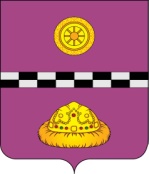 ПОСТАНОВЛЕНИЕот   06 июня 2016 г.                                                                                   №	196							      г.  Емва,  Республика  КомиОб утверждении  локальной сметы   стоимости  выполнения работ  по  ремонту  автомобильной  дороги  общего  пользования  местного значения на территории  муниципального района «Княжпогостский» в 2016 году            Руководствуясь Федеральным законом от 05 апреля 2013 г. №44-ФЗ «О контрактной системе в сфере закупок товаров, работ, услуг для обеспечения государственных и муниципальных нужд» ПОСТАНОВЛЯЮ:1.  Утвердить локальную смету стоимости выполнения работ по ремонту автомобильной дороги общего пользования местного значения на территории муниципального района «Княжпогостский» «пст. Чернореченский – пст. Вожаель» в 2016 году, с начальной (максимальной) ценой муниципального контракта в сумме 421 998 рублей, согласно приложению к настоящему постановлению.2. Контроль за исполнением настоящего постановления за собой3. Настоящее постановление вступает в силу со дня его опубликования. И.о. руководителя администрации                                              И. В. ПанченкоПриложениек постановлению №196от «06» июня 2016 г.V. П Р О Е К Т                                      МУНИЦИПАЛЬНЫЙ КОНТРАКТ № Ремонт автомобильной дороги общего пользования местного значения" пст. Чернореченск - пст. Вожаель"г. Емва                                                                                                                   "__"_____ 2016 г.Администрация муниципального района «Княжпогостский», в лице руководителя администрации Ивочкина Вячеслава Ивановича, действующего на основании Положения, именуемый в дальнейшем «Заказчик» с одной стороны, и _________________________________, в лице __________, действующий на основании ______________, именуемый в дальнейшем «Подрядчик», совместно именуемые в дальнейшем «Стороны», на основании протокола подведения итогов электронного аукциона № ________ от «____»__________ 2016 г. № ____ заключили настоящий муниципальный контракт (далее - Контракт) о нижеследующем:ПРЕДМЕТ КОНТРАКТА1.1. Предметом настоящего Контракта является выполнение работ по ремонту автомобильной дороги общего пользования местного значения "пст. Чернореченск - пст. Вожаель" по адресу: Республика Коми, Княжпогостский район, пст. Чернореченск - пст. Вожаель"  (далее – Объект) в соответствии с Техническим заданием (Приложение № 1 к Контракту, являющееся его неотъемлемой частью) и Локальной сметой (локальный сметный расчёт - Приложение № 4 к Контракту, являющееся его неотъемлемой частью).1.2. Заказчик поручает, а Подрядчик принимает на себя выполнение Работ на Объекте, устранение недоделок и дефектов, окончательную сдачу Работ Заказчику в полном объеме и строгом соответствии с Техническим заданием и Локальной сметой.1.3. Работы выполняются на объекте по адресу: РК, Княжпогостский район, пст. Чернореченск - пст. Вожаель"1.4. Требования к Работам, являющимся предметом настоящего Контракта, определяются Техническим заданием, которое является неотъемлемой частью настоящего контракта.1.5.Сроки выполнения работ по ремонту автомобильной дороги общего пользования местного значения на территории муниципального района «Княжпогостский» по адресу: Республика Коми, Княжпогостский район, "пст. Чернореченск - пст. Вожаель" устанавливаются: начало - по истечении 10-ти рабочих дней с даты заключения сторонами настоящего Контракта, завершение – до 01.11.2016 года.  2. ЦЕНА КОНТРАКТА         2.1. Цена Контракта составляет _____________ руб. 00 коп., в том числе НДС (или НДС не облагается, в случае если контракт заключается с поставщиком, не являющимся плательщиком НДС в соответствии с действующим законодательством РФ. В случае если настоящий контракт заключается с физическим лицом, за исключением индивидуального предпринимателя или иного занимающегося частной практикой лица, сумма, подлежащая уплате физическому лицу, уменьшается на размер налоговых платежей, связанных с оплатой контракта).2.2. Цена устанавливается в российских рублях и включает в себя: стоимость Работ, применяемых материалов, оборудования, налоги, сборы, затраты на перевозку, погрузо-разгрузочные работы и иные затраты и обязательные платежи, необходимые для выполнения настоящего Контракта.          2.3. Цена Контракта является твердой, изменению не подлежит, за исключением их изменения по соглашению сторон в случаях, предусмотренных подпунктами «а» и «б» пункта 1 части 1 статьи 95 Федерального закона от 05.04.2013 г. № 44-ФЗ:           а) при снижении цены контракта без изменения предусмотренных контрактом объема выполняемой работы и иных условий контракта;б) если по предложению заказчика увеличиваются предусмотренные контрактом объем работы не более чем на десять процентов или уменьшаются предусмотренные контрактом объем выполняемой работы не более чем на десять процентов. При этом по соглашению сторон допускается изменение с учетом положений бюджетного законодательства Российской Федерации цены контракта пропорционально дополнительному объему работы исходя из установленной в контракте цены работы, но не более чем на десять процентов цены контракта. При уменьшении предусмотренных контрактом объема работы стороны контракта обязаны уменьшить цену контракта исходя из цены работы.2.4. Заказчик производит оплату по настоящему контракту в следующем порядке:- Заказчик производит предварительное перечисление денежных средств в Контракта в размере 30% от цены контракта, указанной в п. 2.1. контракта, что составляет _____________ (_______) рублей на расчетный счет Подрядчика, указанный в контракте в срок не позднее 10 (десяти) рабочих дней с даты заключения Сторонами контракта.- Окончательный расчёт по настоящему контракту производится в безналичной форме, путём перечисления денежных средств на расчетный счет Подрядчика за фактически выполненный объём работ в течение 10-ти банковских дней со дня подписания сторонами Акта выполненных Работ, оформленного по унифицированным формам №КС-2, №КС-3, утвержденным постановлением Госкомстата России от 11.11.1999 №100.2.5. Оплата по настоящему контракту может быть осуществлена Заказчиком путём выплаты Подрядчику цены настоящего контракта, уменьшенной на сумму неустойки (пеней, штрафов), подлежащей оплате Подрядчиком согласно требованию Заказчика, выставленному в соответствии с условиями настоящего контракта.3. ПОРЯДОК ВЫПОЛНЕНИЯ РАБОТ3.1. Подрядчик осуществляет выполнение Работ согласно графику выполнения работ (Приложение № 2 к настоящему Контракту).3.2. Подрядчик осуществляет выполнение Работ по настоящему Контракту за счет собственных или привлеченных денежных средств.3.3.  Подрядчик ведет журнал производства Работ, в котором отражается весь ход производства Работ, а также все факты и обстоятельства, связанные с производством Работ, имеющие значение во взаимоотношения Заказчика и Подрядчика.3.4. Представитель Заказчика регулярно проверяет и подтверждает своей подписью записи в журнале производства Работ. Если он не удовлетворен ходом и качеством Работ, то выдает предписание в установленной форме и приостановлении Работ или об устранении нарушений правил производства Работ с произведением записи в журнале производства Работ.Подрядчик обязуется в установленный Заказчиком срок принять меры по устранению недостатков, указанных Заказчиком.3.5.  К фактическому выполнению Работ на Объекте Подрядчик может приступить только при наличии:- подписанного Сторонами Контакта;- документа, подтверждающего право выполнения Работ, являющихся предметом настоящего Контракта, сертификатов соответствия и паспортов на применяемые материалы, подлежащие сертификации и паспортизации в соответствии с действующим законодательством Российской Федерации.4. ПОРЯДОК СДАЧИ И ПРИЕМКИ ВЫПОЛНЕННЫХ РАБОТ4.1.  Сдача и приемка результатов Работ осуществляются на основании Технического задания, сметной документации и оформляются Актом выполненных Работ, оформленным по унифицированным формам № КС-2, № КС-3, утвержденным постановлением Госкомстата России от 11.11.1999 г. № 100.4.2. При приемке выполненных Работ Заказчик проверяет соответствие Работ Техническому заданию.4.3. По завершении Работ Подрядчик направляет Заказчику Акт выполненных Работ, указанный в пункте 4.1.4.4. Заказчик обязан его рассмотреть и при отсутствии замечаний направить Подрядчику один экземпляр подписанного Акта выполненных Работ.4.5.  При наличии замечаний и претензий к выполненным Работам Заказчик направляет мотивированный отказ от приемки Работ.  В мотивированном отказе Заказчиком от приемки Работ указывается перечень замечаний и претензий к выполненным Работам и сроки их устранения. Замечания и претензии устраняются Подрядчиком за свой счет, если они не выходят за пределы условий настоящего Контракта.4.6. При обнаружении Заказчиком в ходе приемки работ по Контракту в целом недостатков в указанных Работах, сторонами составляется рекламационный акт, в котором фиксируется перечень дефектов (недоделок) и сроки их устранения Подрядчиком; в период выполнения работ выявленные недостатки и сроки их устранения также могут быть зафиксированы представителем Заказчика (техническим надзором) в соответствующих журналах работ. При отказе (уклонении) Подрядчика от подписания рекламационного акта, в нем делается отметка об этом и подписанный Заказчиком акт (перечень дефектов) подтверждается третьей стороной (экспертом) по выбору Заказчика.    Подрядчик обязан устранить все обнаруженные недостатки своими силами и за свой счет в сроки, указанные в рекламационном акте (журнале работ), обеспечив при этом сохранность выполненных Работ или их части, в которой производится устранение недостатков. Устранение Подрядчиком в установленные сроки выявленных Заказчиком недостатков не освобождает его от уплаты штрафных санкций, предусмотренных настоящим Контрактом.            При не устранении Подрядчиком недостатков в сроки, указанные в рекламационном акте (журнале работ), Заказчик вправе поручить исправление Работ другому лицу за счет Подрядчика, а также потребовать возмещения убытков.   Заказчик, принявший работу без проверки, не лишается права ссылаться на недостатки Работ, которые могли быть установлены при приемке.4.7. Заказчик вправе отказаться от приемки Работ в случае обнаружения недостатков, которые могут повлечь за собой невозможность ввода Объекта (Объектов) в эксплуатацию и не могут быть устранены Подрядчиком.4.8. В случае отказа Заказчика от подписания Акта приемки выполненных работ по причине выявления недостатков в выполненных Работах, Заказчик в течение 2 (двух) рабочих дней с момента представления Подрядчиком Актов приемки выполненных работ направляет Подрядчику мотивированный отказ с указанием причин отказа от приёма выполненных Работ. Подрядчик после получения ответа от Заказчика обязан устранить за свой счет выявленные Заказчиком недостатки. После устранения выявленных недостатков Подрядчик обязан письменно уведомить об этом Заказчика и вновь представить акты приемки выполненных работ.4.9. Датой выполнения Подрядчиком своих обязанностей по настоящему Контракту считается дата подписания Заказчиком итогового Акта выполненных Работ.4.10. Подрядчик вправе досрочно сдать выполненные Работы.  Заказчик принимает и оплачивает такие Работы в соответствии с условиями настоящего Контракта.5. ТРЕБОВАНИЯ К КАЧЕСТВУ ВЫПОЛНЕННЫХ РАБОТ5.1. Подрядчик гарантирует:5.1.1. Качество выполнения всех работ в соответствии с Техническим заданием (Приложение № 1 к настоящему Контракту), Локальной сметой (Приложение № 4 к настоящему Контракту) и действующими строительными нормами и правилами, своевременное устранение недостатков и дефектов, выявленных при приемке Работ и в период гарантийного срока эксплуатации Объекта (объектов);5.1.2. Возможность эксплуатации Объекта (Объектов) на протяжении гарантийного срока.5.2. Гарантийный срок, на выполняемые по настоящему Контракту работы определяется Техническим заданием (Приложение № 1 к настоящему Контракту) с даты подписания Акта приемки законченного Объекта приемочной комиссией.5.3. Подрядчик несет ответственность за недостатки (дефекты), обнаруженные в пределах гарантийного срока, если не докажет, что они произошли вследствие нормального износа Объекта или его частей, неправильной его эксплуатации или неправильности инструкций по его эксплуатации, разработанных самим Заказчиком или привлеченными им третьими лицами, ненадлежащего ремонта Объекта, произведенного самим Заказчиком или привлеченными им третьими лицами.5.4. При обнаружении в течение гарантийного срока указанных в пункте 5.3 настоящего Контракта недостатков, Заказчик должен заявить о них Подрядчику в разумный срок при их обнаружении. В течение 5 (Пяти) дней после получения уведомления об обнаруженных недостатках Объекта Подрядчиком, Стороны составляют акт, в котором фиксируются обнаруженные недостатки.5.5. Течение гарантийного срока прерывается на все время, на протяжении которого Объект не мог эксплуатироваться вследствие недостатков, за которые отвечает Подрядчик.5.6. В случае обнаружения дефектов и недостатков Подрядчик обязан устранить соответствующие недостатки в срок, указанный в акте, в котором фиксируются данные недостатки. При этом Заказчик вправе потребовать от подрядчика по своему выбору безвозмездного устранения указанных в акте недостатков и дефектов в разумный срок или соразмерного уменьшения цены Контракта.  В случае получения письменного отказа Подрядчика от устранения недостатков и дефектов, указанных выше или в случае, если в течение 10 (Десяти) дней со дня подписания указанного в настоящей статье акта от Подрядчика не получено письменного отказа от устранения дефектов и недостатков, либо уклонения Подрядчика от устранения соответствующих дефектов и недостатков, Заказчик вправе привлечь для устранения дефектов и недостатков другую организацию с возмещением своих расходов за счет Подрядчика.6. ПРАВА И ОБЯЗАННОСТИ СТОРОН6.1. Заказчик вправе:6.1.1. Требовать от Подрядчика надлежащего исполнения обязательств по настоящему Контракту. 6.1.2. Проверять и контролировать ход, сроки и порядок выполнения Работ по настоящему Контракту, вносить замечания и давать обязательные для выполнения Подрядчиком указания об устранении выявленных при проверке и приемке Работ недостатков.6.1.3. Запрашивать у Подрядчика исполнительную производственно-техническую и отчетную документацию, подтверждающую исполнение обязательств по настоящему Контракту.6.1.4. В случае обнаружения при осуществлении контроля за выполнением работ по настоящему Контракту отступлений от требований СНиП или сметной документации, которые могут ухудшить качество Работ, Заказчик организует работу комиссии, в состав которой могут привлекаться представители Заказчика, контролирующих органов государственного надзора и ответственные представители Подрядчика. 6.2. Заказчик обязуется:6.2.1. Консультировать Подрядчика по вопросам выполнения обязательств по настоящему Контракту.6.2.2. Оплатить выполненную Подрядчиком Работу по настоящему Контракту в объемах, предусмотренных настоящим Контрактом, в порядке, установленном настоящим Контрактом.6.2.3. Выполнить в полном объеме свои обязательства, предусмотренные настоящим Контрактом.6.3. Подрядчик вправе:6.3.1. Требовать оплаты выполненных и принятых работ Заказчиком. 6.4. Подрядчик обязан:6.4.1. Выполнить собственными и (или) привлеченными силами полный комплекс Работ на Объекте в объеме и сроки, предусмотренные настоящим Контрактом. 6.4.2. Выполнить работы качественно, в соответствии с действующими техническими нормами, регламентами. 6.4.3. В 3-дневный срок, с момента вступления в силу настоящего Контракта:- назначить ответственное лицо за выполнение работ на Объектах. Копию приказа о назначении ответственного лица в течение 3-х рабочих дней с момента подписания приказа, направить Заказчику;- направить Заказчику график выполнения работ по форме - приложение № 2 к контракту. 6.4.4. Возводить своими и/или привлеченными силами и средствами все временные сооружения, необходимые для хранения материалов и выполнения работ по настоящему Контракту, и обеспечить за свой счёт охрану материалов, инструментов и оборудования до передачи Заказчику полного выполнения комплекса Работ на Объекте. 6.4.5. Обеспечить выполнение на Объекте мероприятий, предусмотренных проектом производства работ, соблюдение требований по охране труда, соблюдение правил техники безопасности, противопожарной безопасности, охраны окружающей среды, зеленых насаждений и земли во время производства Работ. Допущенные нарушения Подрядчик устраняет за свой счет и несет полную имущественную ответственность.6.4.6. При исполнении настоящего Контракта проводить согласования, необходимые для выполнения Работ.6.4.7. Письменно извещать Заказчика за 3 рабочих дня о готовности к приемке скрытых работ и составления актов освидетельствования этих Работ. Приступать к выполнению последующих Работ только после решения Заказчика, принятого на основании рекомендаций комиссии, в состав которой могут привлекаться представители Заказчика, контролирующих органов государственного надзора и ответственные представители Подрядчика. Если скрытые Работы выполнены без решения Заказчика, принятого на основании рекомендаций комиссии, в состав которой могут привлекаться представители Заказчика, контролирующих органов государственного надзора и ответственные представители Подрядчика, Подрядчик обязан за свой счет вскрыть любую часть скрытых Работ, а затем восстановить ее за свой счет.  6.4.8.  Письменно извещать Заказчика и до получения от него указаний приостановить Работы при обнаружении возможных неблагоприятных последствий выполнения Работ, иных не зависящих от Подрядчика обстоятельств, угрожающих годности или прочности результатов выполняемых Работ, либо создающих невозможность ее завершения в срок.6.4.9. Своевременно и за свой счет по решению Заказчика, основанного на рекомендации комиссии, в состав которой могут привлекаться представители Заказчика, контролирующих органов государственного надзора и ответственные представители Подрядчика, исправлять все недостатки и дефекты, выявленные в ходе выполнения Работ, при их приёмке и в период гарантийной эксплуатации Объекта.6.4.10. Подтверждать качество применяемых материалов предоставлением технических паспортов, сертификатов или других документов, удостоверяющих их качество.6.4.11. Извещать Заказчика в письменном виде в течение 10 календарных дней об изменении статуса, наименования, места нахождения, почтового адреса и иных реквизитов юридического лица с представлением надлежащим образом заверенных копий документов. При неисполнении либо ненадлежащем исполнении указанной в настоящем пункте обязанности, документы и денежные средства, направленные Подрядчику по реквизитам, указанным в настоящем Контракте, считаются направленными надлежащим образом.6.4.12. Соблюдать правила привлечения и использования иностранной рабочей силы, установленные законодательством Российской Федерации. 6.4.13. По первому требованию предоставить Заказчику информацию о ходе и состоянии выполняемых Работ на Объекте.6.4.14. Выполнить свои обязательства, предусмотренные настоящим Контрактом.7. ОТВЕТСТВЕННОСТЬ СТОРОН7.1. В случае просрочки исполнения Заказчиком обязательств, предусмотренных контрактом, а также в иных случаях неисполнения или ненадлежащего исполнения Заказчиком обязательств, предусмотренных Контрактом, Подрядчик вправе потребовать уплаты неустоек (штрафов, пеней).7.1.1. Пеня начисляется за каждый день просрочки исполнения Заказчиком обязательства, предусмотренного Контрактом, начиная со дня, следующего после дня истечения установленного Контрактом срока исполнения обязательства. При этом размер пени устанавливается в размере одной трехсотой действующей на дату уплаты пеней ставки рефинансирования Центрального банка Российской Федерации от не уплаченной в срок суммы.7.1.2. В случае ненадлежащего исполнения Заказчиком обязательств, предусмотренных Контрактом, за исключением просрочки исполнения обязательств Подрядчик вправе взыскать с Заказчика штраф в размере 2,5 процентов цены Контракта, что составляет _______ руб. ____ коп. 7.2. В случае просрочки исполнения Подрядчиком обязательств, предусмотренных Контрактом, а также в иных случаях неисполнения или ненадлежащего исполнения Подрядчиком обязательств, предусмотренных Контрактом, Заказчик направляет Подрядчику требование об уплате неустоек (штрафов, пеней).7.2.1. Пеня начисляется за каждый день просрочки исполнения Подрядчиком обязательства, предусмотренного Контрактом, и устанавливается в размере не менее одной трехсотой действующей на дату уплаты пени ставки рефинансирования Центрального банка Российской Федерации от цены Контракта, уменьшенной на сумму, пропорциональную объему обязательств, предусмотренных Контрактом и фактически исполненных Подрядчиком, и определяется по формуле П = (Ц - В) х С (где Ц - цена контракта; В - стоимость фактически исполненного в установленный срок Подрядчиком обязательства по контракту, определяемая на основании документа о приемке товаров, результатов выполнения работ, оказания услуг, в том числе отдельных этапов исполнения контрактов; С - размер ставки).Размер ставки определяется по формуле (где  - размер ставки рефинансирования, установленной Центральным банком Российской Федерации на дату уплаты пени, определяемый с учетом коэффициента К; ДП - количество дней просрочки).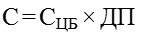 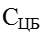 Коэффициент К определяется по формуле К = ДП/ДК х 100% (где ДП - количество дней просрочки; ДК - срок исполнения обязательства по контракту (количество дней).При К, равном 0 - 50 процентам, размер ставки определяется за каждый день просрочки и принимается равным 0,01 ставки рефинансирования, установленной Центральным банком Российской Федерации на дату уплаты пени.При К, равном 50 - 100 процентам, размер ставки определяется за каждый день просрочки и принимается равным 0,02 ставки рефинансирования, установленной Центральным банком Российской Федерации на дату уплаты пени.При К, равном 100 процентам и более, размер ставки определяется за каждый день просрочки и принимается равным 0,03 ставки рефинансирования, установленной Центральным банком Российской Федерации на дату уплаты пени.7.2.2. За ненадлежащее исполнение Подрядчиком обязательств, предусмотренных Контрактом, за исключением просрочки исполнения Заказчиком, Подрядчиком обязательств (в том числе гарантийного обязательства), предусмотренных контрактом, Подрядчик выплачивает Заказчику штраф в размере 10 процентов цены Контракта, что составляет ________ руб. ____ коп.7.3. Сторона освобождается от уплаты неустойки, если докажет, что просрочка исполнения указанного обязательства произошла вследствие непреодолимой силы или по вине другой Стороны.7.4. Применение указанных выше санкций не освобождает Стороны от выполнения принятых обязательств по настоящему Контракту.  8. ПОРЯДОК РАССМОТРЕНИЯ СПОРОВ8.1. Споры и разногласия Сторон, возникающие в связи с исполнением настоящего Контракта, рассматриваются Сторонами путем переговоров.8.2. Неурегулированные путем переговоров споры и разногласия разрешаются в Арбитражном суде по месту нахождения ответчика в соответствии с действующим законодательством Российской Федерации.9. ФОРС-МАЖОР9.1. Стороны освобождаются от ответственности за частичное или полное неисполнение обязательств по настоящему Контракту, если неисполнение Сторонами обязательств вызвано непреодолимой силой, то есть чрезвычайными и непредотвратимыми обстоятельствами (стихийные бедствия, землетрясения, наводнения, пожары, мятежи, гражданские беспорядки, забастовки персонала, война и военные действия). 9.2. Сторона, которая не в состоянии выполнить свои обязательства по настоящему Контракту в силу вышеуказанных обстоятельств, незамедлительно письменно информирует другую Сторону о наступлении данных обстоятельств и прекращении выполнения указанных обязательств, но в любом случае не позднее 3 (трех) рабочих дней после начала их действия. Несвоевременное уведомление о наступлении обстоятельств непреодолимой силы лишает соответствующую Сторону права на освобождение от ответственности за частичное или полное неисполнение обязательств по настоящему Контракту по причине указанных обстоятельств. Факт наступления и прекращения обстоятельств непреодолимой силы документально подтверждается компетентными государственными органами.9.3. Если указанные обстоятельства продолжаются более 1 (одного) месяца, то каждая Сторона имеет право на досрочное расторжение настоящего Контракта. В этом случае Стороны производят взаиморасчеты.10. ОБЕСПЕЧЕНИЕ ИСПОЛНЕНИЯ КОНТРАКТА10.1. Размер обеспечения исполнения контракта составляет 5% начальной (максимальной) цены контракта, что составляет ___________ (_______) руб.10.2. Обязательства Подрядчика по настоящему контракту, которые должны быть обеспечены:10.2.1. объём работ по настоящему контракту;10.2.2. срок выполнения работ по настоящему контракту;10.2.3. качество выполненных работ по настоящему контракту;10.2.4. возмещение причиненных Заказчику убытков вследствие неисполнения или ненадлежащего исполнения настоящего контракта по вине Подрядчика.10.3. В случае если в обеспечение исполнения настоящего контракта представлена банковская гарантия, срок действия такой гарантии должен превышать срок действия контракта не менее чем на один месяц.10.4. В ходе исполнения настоящего контракта Подрядчик вправе предоставить Заказчику обеспечение исполнения настоящего контракта, уменьшенное на размер выполненных обязательств, предусмотренных настоящим контрактом, взамен ранее предоставленного обеспечения исполнения контракта. При этом может быть изменен способ обеспечения исполнения контракта.       10.5. Возврат обеспечения исполнения контракта в форме залога денежных средств производиться в течение 10 (десяти) банковских дней с даты приёмки выполненных работ. Данное обязательство считается исполненным с даты фактического списания средств со счёта Заказчика.10.6. Реквизиты счёта для перечисления денежных средств в качестве обеспечения исполнения контракта:Получатель: Администрация муниципального района «Княжпогостский»  ИНН 1117003968 КПП 111701001         ОГРН   1021101067591ОКТМО 87608101Банк: РКЦ Емва г. ЕмваБИК 048706000р/с 40302810700065000004л/с С9230301017-АДМКБК 923.00000000000000.180Назначение платежа: «Обеспечение исполнения муниципального контракта по ЭА - (номер электр. аукциона)». 10.7. В случае неисполнения обязательств по Контракту денежные средства, поступившие на счёт Заказчика, не подлежат возврату, а при ненадлежащем исполнении обязательств – в части ненадлежащего его исполнения.11. ИЗМЕНЕНИЕ И РАСТОРЖЕНИЕ КОНТРАКТА.        11.1. Изменение существенных условий контракта при его исполнении не допускается, за исключением их изменения по соглашению сторон в случаях, предусмотренных подпунктом 2.3 пункта 2 и пунктом 13 настоящего контракта, а также:1) если цена заключенного для обеспечения муниципальных нужд на срок не менее одного года контракта составляет или превышает размер цены, установленный Правительством Российской Федерации, и исполнение указанного контракта по независящим от сторон контракта обстоятельствам без изменения его условий невозможно, указанные условия могут быть изменены на основании решения местной администрации;2) изменение в соответствии с законодательством Российской Федерации регулируемых цен (тарифов) на товары, работы, услуги;3) в случаях, предусмотренных пунктом 6 статьи 161 Бюджетного кодекса Российской Федерации, при уменьшении ранее доведенных до муниципального заказчика как получателя бюджетных средств лимитов бюджетных обязательств. При этом муниципальный заказчик в ходе исполнения контракта обеспечивает согласование новых условий контракта, в том числе цены и (или) сроков исполнения контракта и (или) количества товара, объема работы или услуги, предусмотренных контрактом;11.2. В установленных подпунктом 3 случаях сокращение объема работы при уменьшении цены контракта осуществляется в соответствии с методикой, утвержденной Правительством Российской Федерации.11.3. В установленных подпунктом 3 случаях принятие муниципальным Заказчиком решения об изменении контракта в связи с уменьшением лимитов бюджетных обязательств осуществляется исходя из соразмерности изменения цены контракта и количества товара, объема работы или услуги.11.4. При исполнении контракта не допускается перемена Подрядчика, за исключением случая, если новый Подрядчик является правопреемником Подрядчика, по настоящему контракту вследствие реорганизации юридического лица в форме преобразования, слияния или присоединения.11.5. В случае перемены Заказчика права и обязанности Заказчика, предусмотренные контрактом, переходят к новому Заказчику.11.6. При исполнении контракта по согласованию Заказчика с Подрядчиком допускается выполнение работы, качество, технические и функциональные характеристики (потребительские свойства) которых являются улучшенными по сравнению с качеством и соответствующими техническими и функциональными характеристиками, указанными в контракте. В этом случае соответствующие изменения должны быть внесены заказчиком в реестр контрактов, заключенных Заказчиком.11.7. Расторжение контракта допускается по соглашению сторон, по решению суда, в случае одностороннего отказа Стороны контракта от исполнения контракта в соответствии с гражданским законодательством.11.8. Заказчик вправе принять решение об одностороннем отказе от исполнения контракта по основаниям, предусмотренным законодательством Российской Федерации о контрактной системе в сфере закупок для одностороннего отказа от исполнения отдельных видов обязательств.11.9. Заказчик вправе провести экспертизу выполненной работы с привлечением экспертов, экспертных организаций до принятия решения об одностороннем отказе от исполнения контракта в соответствии с подпунктом 11.8.11.10. Если Заказчиком проведена экспертиза выполненной работы с привлечением экспертов, экспертных организаций, решение об одностороннем отказе от исполнения контракта может быть принято Заказчиком только при условии, что по результатам экспертизы выполненной работы в заключении эксперта, экспертной организации будут подтверждены нарушения условий контракта, послужившие основанием для одностороннего отказа Заказчика от исполнения контракта.11.11. Решение Заказчика об одностороннем отказе от исполнения контракта не позднее чем в течение трех рабочих дней с даты принятия указанного решения, размещается в единой информационной системе и направляется Подрядчику по почте заказным письмом с уведомлением о вручении по адресу  Подрядчика, указанному в контракте, а также телеграммой, либо посредством факсимильной связи, либо по адресу электронной почты, либо с использованием иных средств связи и доставки, обеспечивающих фиксирование такого уведомления и получение Заказчиком подтверждения о его вручении Подрядчику. Выполнение Заказчиком требований настоящего подпункта считается надлежащим уведомлением Подрядчика об одностороннем отказе от исполнения контракта. Датой такого надлежащего уведомления признается дата получения Заказчиком подтверждения о вручении подрядчику, указанного уведомления либо дата получения Заказчиком информации об отсутствии Подрядчика по его адресу, указанному в контракте. При невозможности получения указанных подтверждения либо информации датой такого надлежащего уведомления признается дата по истечении тридцати дней с даты размещения решения Заказчика об одностороннем отказе от исполнения контракта в единой информационной системе.11.12. Решение Заказчика об одностороннем отказе от исполнения контракта вступает в силу и контракт считается расторгнутым через десять дней с даты надлежащего уведомления Заказчиком Подрядчика об одностороннем отказе от исполнения контракта.11.13. Заказчик обязан отменить не вступившее в силу решение об одностороннем отказе от исполнения контракта, если в течение десятидневного срока с даты надлежащего уведомления Подрядчика о принятом решении об одностороннем отказе от исполнения контракта устранено нарушение условий контракта, послужившее основанием для принятия указанного решения, а также Заказчику компенсированы затраты на проведение экспертизы. Данное правило не применяется в случае повторного нарушения Подрядчиком условий контракта, которые в соответствии с гражданским законодательством являются основанием для одностороннего отказа Заказчика от исполнения контракта.11.14. Заказчик обязан принять решение об одностороннем отказе от исполнения контракта, если в ходе исполнения контракта установлено, что подрядчик не соответствует установленным документацией о закупке требованиям к участникам закупки или предоставил недостоверную информацию о своем соответствии таким требованиям, что позволило ему стать победителем определения поставщика (подрядчика, исполнителя).11.15. Информация о Подрядчике, с которым контракт был расторгнут в связи с односторонним отказом Заказчика от исполнения контракта, включается в установленном настоящим Федеральным законом порядке в реестр недобросовестных поставщиков (подрядчиков, исполнителей).11.16. В случае расторжения контракта в связи с односторонним отказом Заказчика от исполнения контракта Заказчик вправе осуществить закупку работы, выполнение которых являлись предметом расторгнутого контракта, в соответствии с положениями пункта 6 части 2 статьи 83 Федерального закона от 05.04.2013 года №44-ФЗ.11.17. Если до расторжения контракта Подрядчик частично исполнил обязательства, предусмотренные контрактом, при заключении нового контракта объем выполняемой работы должны быть уменьшены с учетом объема выполненной работы по расторгнутому контракту. При этом цена контракта, заключаемого в соответствии с подпунктом 16, должна быть уменьшена пропорционально объему выполненной работы.11.18. Подрядчик вправе принять решение об одностороннем отказе от исполнения контракта по основаниям, предусмотренным Гражданским кодексом Российской Федерации для одностороннего отказа от исполнения отдельных видов обязательств, если в контракте предусмотрено право заказчика принять решение об одностороннем отказе от исполнения контракта.11.19. Решение Подрядчика об одностороннем отказе от исполнения контракта не позднее чем в течение трех рабочих дней с даты принятия такого решения, направляется Заказчику по почте заказным письмом с уведомлением о вручении по адресу Заказчика, указанному в контракте, а также телеграммой, либо посредством факсимильной связи, либо по адресу электронной почты, либо с использованием иных средств связи и доставки, обеспечивающих фиксирование такого уведомления и получение подрядчиком подтверждения о его вручении заказчику. Выполнение Подрядчиком требований настоящего подпункта считается надлежащим уведомлением Заказчика об одностороннем отказе от исполнения контракта. Датой такого надлежащего уведомления признается дата получения подрядчиком подтверждения о вручении заказчику указанного уведомления.11.20. Решение Подрядчика об одностороннем отказе от исполнения контракта вступает в силу и контракт считается расторгнутым через десять дней с даты надлежащего уведомления Подрядчиком Заказчика об одностороннем отказе от исполнения контракта.11.21. Подрядчик обязан отменить не вступившее в силу решение об одностороннем отказе от исполнения контракта, если в течение десятидневного срока с даты надлежащего уведомления Заказчика о принятом решении об одностороннем отказе от исполнения контракта устранены нарушения условий контракта, послужившие основанием для принятия указанного решения.11.22. При расторжении контракта в связи с односторонним отказом Стороны контракта от исполнения контракта другая Сторона контракта вправе потребовать возмещения только фактически понесенного ущерба, непосредственно обусловленного обстоятельствами, являющимися основанием для принятия решения об одностороннем отказе от исполнения контракта.11.23. В случае расторжения контракта в связи с односторонним отказом Подрядчика от исполнения контракта Заказчик осуществляет закупку работы, выполнение которых являлись предметом расторгнутого контракта, в соответствии с положениями Федерального закона от 05.04.2013 года №44-ФЗ.11.24. Информация об изменении контракта или о расторжении контракта, за исключением сведений, составляющих государственную тайну, размещается заказчиком в единой информационной системе в течение одного рабочего дня, следующего за датой изменения контракта или расторжения контракта.12. ПРОЧИЕ УСЛОВИЯ КОНТРАКТА.12.1. Все изменения и дополнения к настоящему контракту оформляются дополнительными соглашениями, подписываемыми Сторонами и являются неотъемлемой частью контракта.12.2. Настоящий контракт составлен в форме электронного документа, подписан электронно-цифровыми подписями Сторон и имеет для них одинаковую юридическую силу.12.3. Настоящий Контракт вступает в силу со дня его заключения.12.4. Стороны признают, что документы, связанные с исполнением обязательств по контракту и направленные по почтовому адресу, указанному в разделе 14. Юридические адреса и платёжные реквизиты Сторон» контракта считаются направленными надлежащим образом.12.5 Признание недействительным какого-либо из пунктов контракта не влечёт признания недействительным контракта в целом.12.6.. К Контракту прилагается и является его неотъемлемой частью:1) Приложение № 1 - Наименование и описание объекта закупки (техническое задание, ведомость объемов работ); 2) Приложение № 2 - График выполнения работ;3) Приложение № 3 – Предписание о приостановке работ; 4) Приложение № 4 – Локальная смета (локальный сметный расчёт)13. СРОК ДЕЙСТВИЯ КОНТРАКТА15.1. Срок действия Контракта устанавливается с момента его подписания и до момента полного выполнения Сторонами обязательств по настоящему Контракту.16. ЮРИДИЧЕСКИЕ АДРЕСА И ПЛАТЕЖНЫЕ РЕКВИЗИТЫ СТОРОН.Приложение № 1 к муниципальному контракту                                                                                         №__________________________ от «__» ____2016 г.НАИМЕНОВАНИЕ И ОПИСАНИЕ ОБЪЕКТА ЗАКУПКИ(техническое задание, ведомостЬ объёмов работ).ТЕХНИЧЕСКОЕ ЗАДАНИЕПриложение № 2 к муниципальному контракту                                                                                           №__________________________ от «__»____2016 г.ГРАФИК ВЫПОЛНЕНИЯ РАБОТПриложение № 3 к муниципальному контракту                                                                                         №__________________________ от «__» ____2016 г.                                                                       ПРЕДПИСАНИЕО ПРИОСТАНОВКЕ РАБОТ№ ____"____"___________ 20__ г.__________________________________________________________________(Наименование объекта, конструктивный элемент, вид выполняемых работ)     Наименование организации, выполняющей работы: ____________________________________________________________________________________________     На основании полномочий    ОБЯЗЫВАЮ:     Подрядчика – приостановить производство работ в связи с нарушением требований нормативных документов до устранения выявленных нарушений:________________________________________________________________________________________________________________________________________________________________________________________________________________________________________________________________________________________________________________________________________________________________________________________________________________(указать вид нарушений или брака, дефекта и т.д.)     Контроль за устранением выявленных нарушений возложить на __________________________________________________________________________________________________________________________________________________________________________________________(указать Ф.И.О. и должность представителя Подрядчика)     Об исправлении нарушений доложить по факсу 8(82139) 22-485 в срок до ________                 Выдал предписание: ___________________________________________                                                         (занимаемая должность, Ф.И.О., подпись)                      Получил предписание:                      от Подрядчика: ______________________________________________________                                                                          (занимаемая должность, Ф.И.О., подпись)Примечание: Возобновление работ разрешается только с письменного разрешения начальника управления муниципального района «Княжпогостский»Приложение № 4к муниципальному контракту                                                                                         №__________________________ от «__» ____2016 г. «УТВЕРЖДАЮ»И.о. руководителя Администрации муниципального района«Княжпогостский»________________ И. В. Панченко М.П.             «___» июня 2016 г.№пункта№пунктаНаименование ИнформацияАукцион в электронной форме (далее по тексту также – электронный аукцион) проводит ЗаказчикАукцион в электронной форме (далее по тексту также – электронный аукцион) проводит ЗаказчикАукцион в электронной форме (далее по тексту также – электронный аукцион) проводит ЗаказчикАукцион в электронной форме (далее по тексту также – электронный аукцион) проводит ЗаказчикНаименование ЗаказчикаНаименование ЗаказчикаАдминистрация муниципального района "Княжпогостский"Место нахождения, почтовый адрес, адрес электронной почты, номер контактного телефона заказчика, ответственное должностное лицо заказчикаМесто нахождения, почтовый адрес, адрес электронной почты, номер контактного телефона заказчика, ответственное должностное лицо заказчикаМесто нахождения:РФ, 169200, Республика Коми, г. Емва, ул. Дзержинского, 81                      Почтовый адрес:РФ, 169200, Республика Коми, г. Емва, ул. Дзержинского, 81e-mail: emva11@mail.ruНомер контактного телефона: 8(82139)2-13-76, Ответственное должностное лицо: заместитель руководителя администрации муниципального района "Княжпогостский" – Костина Татьяна ФёдоровнаИнформация о контрактной службе, контрактном управляющем, ответственных за заключение контрактаИнформация о контрактной службе, контрактном управляющем, ответственных за заключение контрактаЗаведующий сектором по осуществлению закупок товаров, работ, услуг для обеспечения муниципальных нужд отдела социально-экономического развития, предпринимательства и потребительского рынка администрации муниципального района «Княжпогостский»Одинец Вячеслав Сергеевичтелефон 8 (82139) 23160, факс 21975Электронная почта: emva_adm.sektorzakupok@mail.ruНаименование оператора электронной площадкиНаименование оператора электронной площадкиНаименование: ЗАО «Сбербанк-АСТ»Адрес электронной площадки в информационно-телекоммуникационной сети «Интернет» Адрес электронной площадки в информационно-телекоммуникационной сети «Интернет» http://sberbank-ast.ru/Предмет электронного аукциона Предмет электронного аукциона Ремонт автомобильной дороги общего пользования местного значения "пст. Чернореченский - пст. Вожаель"Наименование и описание объекта закупки, количество поставляемого товара Наименование и описание объекта закупки, количество поставляемого товара Указано в разделе III. «Техническое задание» настоящей документации об аукционеМесто доставки товара, выполнения работ, оказания услуг Место доставки товара, выполнения работ, оказания услуг Автомобильная дорога общего пользования местного значения "пст. Чернореченский - пст. Вожаель"Сроки поставки товара или завершения работы либо график оказания услуг Сроки поставки товара или завершения работы либо график оказания услуг -  начало исполнения контракта – с даты заключения контракта-  завершение ремонтных работ: до «01» ноября 2016 г.Начальная (максимальная) цена контракта Начальная (максимальная) цена контракта 421 998 Российских рублейПорядок применения официального курса иностранной валюты к рублю Российской Федерации – не применяется.Начальная (максимальная) цена контракта включает в себя все расходы Подрядчика, необходимые для осуществления им своих обязательств по Контракту в полном объёме и надлежащего качества, в том числе все подлежащие к уплате налоги, сборы и другие обязательные платежи и другие.Обоснование начальной (максимальной) цены контракта Обоснование начальной (максимальной) цены контракта Обоснование начальной (максимальной) цены контракта проведено методом сопоставимых рыночных цен (анализа рынка), раздел IV. «Обоснование начальной (максимальной) цены контракта» настоящей документации об аукционе.Источник финансированияИсточник финансированияБюджет муниципального района «Княжпогостский»КБК 923 0409 0211Б00000 225Ограничение участия в определении поставщика (подрядчика, исполнителя) Ограничение участия в определении поставщика (подрядчика, исполнителя) Ограничения не установленыЕдиные требования к участникам закупкиЕдиные требования к участникам закупкиВ настоящем электронном аукционе может принять участие любое юридическое лицо независимо от его организационно-правовой формы, формы собственности, места нахождения и места происхождения капитала или любое физическое лицо, в том числе зарегистрированное в качестве индивидуального предпринимателя.Требования к участникам закупки:1) соответствие требованиям, установленным в соответствии с законодательством Российской Федерации к лицам, осуществляющим поставки товаров, выполнение работ и оказание услуг, являющихся объектом закупки;2) непроведение ликвидации участника закупки - юридического лица и отсутствие решения арбитражного суда о признании участника закупки - юридического лица, индивидуального предпринимателя несостоятельным (банкротом) и об открытии конкурсного производства;3) неприостановление деятельности участника закупки в порядке, установленном Кодексом Российской Федерации об административных правонарушениях, на день подачи заявки на участие в закупке;4) отсутствие у участника закупки недоимки по налогам, сборам, задолженности по иным обязательным платежам в бюджеты бюджетной системы Российской Федерации (за исключением сумм, на которые предоставлены отсрочка, рассрочка, инвестиционный налоговый кредит в соответствии с законодательством Российской Федерации о налогах и сборах, которые реструктурированы в соответствии с законодательством Российской Федерации, по которым имеется вступившее в законную силу решение суда о признании обязанности заявителя по уплате этих сумм исполненной и которые признаны безнадежными к взысканию в соответствии с законодательством Российской Федерации о налогах и сборах) за прошедший календарный год, размер которых превышает двадцать пять процентов балансовой стоимости активов участника закупки по данным бухгалтерской отчетности за последний завершенный отчетный период. Участник закупки считается соответствующим установленному требованию в случае, если им в установленном порядке подано заявление об обжаловании указанных недоимки, задолженности и решение по такому заявлению на дату рассмотрения заявки на участие в определении поставщика (подрядчика, исполнителя) не принято;5) отсутствие в реестре недобросовестных поставщиков сведений об участнике закупки – юридическом лице, в том числе сведений об учредителях, о членах коллегиального исполнительного органа, лице, исполняющем функции единоличного исполнительного органа участника закупки – для юридического лица;6) отсутствие у участника закупки – физического лица либо у руководителя, членов коллегиального исполнительного органа или главного бухгалтера участника закупки – юридического лица судимости за преступления в сфере экономики (за исключением лиц, у которых такая судимость погашена или снята), а также неприменение в отношении указанных физических лиц наказания в виде лишения права занимать определенные должности или заниматься определенной деятельностью, связанной с поставкой товаров, выполнением работы, оказанием услуги, являющихся объектом осуществляемой закупки, и административного наказания в виде дисквалификации;    7)  отсутствие  между  участником  закупки и заказчиком   конфликта интересов, под которым понимаются случаи, при которых  руководитель заказчика, член комиссии по осуществлению закупок,   руководитель контрактной службы заказчика, контрактный управляющий состоят в браке с физическими  лицами, являющимися   выгодоприобретателями, единоличным исполнительным органом хозяйственного общества (директором, генеральным директором, управляющим, президентом и другими), членами коллегиального исполнительного органа хозяйственного общества, руководителем (директором, генеральным директором) учреждения или унитарного предприятия либо иными органами управления юридических лиц  -  участников закупки, с физическими лицами, в том числе  зарегистрированными в качестве индивидуального  предпринимателя, -  участниками закупки либо являются близкими родственниками (родственниками по прямой восходящей и нисходящей линии (родителями и детьми, дедушкой, бабушкой и внуками), полнородными и неполнородными (имеющими общих отца или мать) братьями и сестрами), усыновителями или усыновленными указанных физических лиц. Под выгодоприобретателями для целей настоящей статьи понимаются физические лица, владеющие напрямую или косвенно (через юридическое лицо или через несколько юридических лиц) более чем десятью процентами голосующих акций хозяйственного общества либо долей, превышающей десять процентов в уставном капитале хозяйственного общества.8) не являться офшорной компанией.Требование о привлечении к исполнению контракта субподрядчиков, соисполнителей из числа субъектов малого предпринимательства и социально ориентированных некоммерческих организацийТребование о привлечении к исполнению контракта субподрядчиков, соисполнителей из числа субъектов малого предпринимательства и социально ориентированных некоммерческих организацийНе установлено Порядок, даты начала и окончания срока предоставления участникам закупки разъяснений положений документации об аукционе Порядок, даты начала и окончания срока предоставления участникам закупки разъяснений положений документации об аукционе Любой участник электронного аукциона, получивший аккредитацию на электронной площадке, вправе направить на адрес электронной площадки, на которой планируется проведение такого аукциона, запрос о даче разъяснений положений документации о таком аукционе. При этом участник такого аукциона вправе направить не более чем три запроса о даче разъяснений положений данной документации в отношении одного такого аукциона. В течение двух дней с даты поступления от оператора электронной площадки запроса заказчик размещает в единой информационной системе контрактной системы в сфере закупок разъяснения положений документации об электронном аукционе с указанием предмета запроса, но без указания участника такого аукциона, от которого поступил указанный запрос, при условии, что указанный запрос поступил заказчику не позднее чем за три дня до даты окончания срока подачи заявок на участие в таком аукционе.Дата начала предоставления разъяснений положений документации об аукционе «__» июня 2016 года;дата окончания предоставления разъяснений положений документации об аукционе «__» июня 2016 годаДата и время окончания срока подачи заявок на участие в электронном аукционе Дата и время окончания срока подачи заявок на участие в электронном аукционе Участник закупки, получивший аккредитацию на электронной площадке, вправе подать заявку на участие в электронном аукционе в любое время с момента размещения извещения о его проведениидо 23 часов 59 минут (МСК) «__» июня 2016 года.Дата окончания срока рассмотрения первых частей заявок на участие в электронном аукционе Дата окончания срока рассмотрения первых частей заявок на участие в электронном аукционе «__» июня 2016 годаДата проведения электронного аукционаДата проведения электронного аукциона «__» июня 2016 годаДата окончания рассмотрения вторых частей заявокДата окончания рассмотрения вторых частей заявокНе позднее «__» июня 2016 годаТребования к содержанию и составу заявки на участие в электронном аукционеТребования к содержанию и составу заявки на участие в электронном аукционеЗаявка на участие в электронном аукционе состоит из двух частей.Первая часть заявки на участие в электронном аукционе должна содержать следующие сведения: -  согласие участника такого аукциона на выполнение работы или оказание услуги на условиях, предусмотренных документацией о таком аукционе, при проведении такого аукциона на выполнение работы или оказание услуги;Вторая часть заявки на участие в электронном аукционе должна содержать следующие документы и информацию: 1) наименование, фирменное наименование (при наличии), место нахождения, почтовый адрес (для юридического лица), фамилия, имя, отчество (при наличии), паспортные данные, место жительства (для физического лица), номер контактного телефона, идентификационный номер налогоплательщика участника аукциона или в соответствии с законодательством соответствующего иностранного государства аналог идентификационного номера налогоплательщика участника аукциона (для иностранного лица) идентификационный номер налогоплательщика учредителей, членов коллегиального исполнительного органа, лица, исполняющего функции  единоличного исполнительного  органа  участника такого аукциона;2) декларация о соответствии участника аукциона единым требованиям (ч.1 ст. 31 №44-ФЗ от 05.04.2013 г.);3) решение об одобрении или о совершении крупной сделки либо копия данного решения в случае, если требование о необходимости наличия данного решения для совершения крупной сделки установлено федеральными законами и иными нормативными правовыми актами Российской Федерации и (или) учредительными документами юридического лица и для участника такого аукциона заключаемый контракт или предоставление обеспечения заявки на участие в аукционе, обеспечения исполнения контракта является крупной сделкойИнструкция по заполнению заявки на участие в электронном аукционе Инструкция по заполнению заявки на участие в электронном аукционе Заявки на участие в электронном аукционе подаются только участниками закупки, получившими аккредитацию на электронной площадке. Участник закупки вправе подать только одну заявку на участие в электронном аукционе.Заявка на участие в электронном аукционе направляется участником закупки оператору электронной площадки в форме двух электронных документов, содержащих предусмотренные пунктом 20 настоящего раздела документации об аукционе части заявки. Обе части заявок на участие в электронном аукционе подаются одновременно.Заявка на участие в электронном аукционе, подготовленная участником закупки, должна быть составлена на русском языке. Входящие в заявку на участие в электронном аукционе документы, оригиналы которых выданы участнику закупки третьими лицами на ином языке, могут быть представлены на этом языке при условии, что к ним будет прилагаться перевод на русский язык. В случае противоречия оригинала и перевода преимущество будет иметь перевод.Все документы, входящие в состав заявки на участие в электронном аукционе, должны иметь чётко читаемый текст.Сведения, содержащиеся в заявке на участие в электронном аукционе, не должны допускать двусмысленных толкований.Несоблюдение указанных требований является основанием для принятия аукционной комиссией решения о признании заявки участника не соответствующей требованиям, установленным настоящей документацией об аукционе.Размер обеспечения заявок на участие в электронном аукционе Размер обеспечения заявок на участие в электронном аукционе Требуется в размере 1% от начальной (максимальной) цены контракта.Сумма обеспечения заявки на участие в аукционе предусмотрена в следующем размере: 4 219,98 Российских рублей.Срок заключения (подписания) контрактаСрок заключения (подписания) контрактаНе ранее, чем через 10 дней со дня размещения на официальном сайте протокола подведения итогов электронного аукциона, после предоставления документов, подтверждающих обеспечение исполнения контракта.Условия признания 
победителя электронного аукциона или иного участника такого аукциона уклонившимися от заключения контракта Условия признания 
победителя электронного аукциона или иного участника такого аукциона уклонившимися от заключения контракта Победитель электронного аукциона признаётся уклонившимся от заключения контракта в случае, если в течение пяти дней со дня получения проекта контракта от оператора электронной площадки, он не направил заказчику проект контракта, подписанный лицом, имеющим право действовать от имени победителя аукциона, а также обеспечение исполнения контракта или направил протокол разногласий по истечении тринадцати дней с даты размещения в единой информационной системе протокола подведения итогов электронного аукциона или не исполнил требования, предусмотренные статьей 37 Закона о контрактной системе (в случае снижения при проведении электронного аукциона цены контракта на двадцать пять процентов и более от начальной (максимальной) цены контракта).Размер обеспечения исполнения контракта, срок и порядок предоставления обеспечения исполнения контракта, требования к обеспечению исполнения контракта Размер обеспечения исполнения контракта, срок и порядок предоставления обеспечения исполнения контракта, требования к обеспечению исполнения контракта Размер обеспечения исполнения контракта составляет 5% от начальной (максимальной) цены контракта, сумма обеспечения составляет: 21 099,9 Российских рублей.Контракт заключается только после предоставления участником электронного аукциона, с которым заключается контракт обеспечения исполнения контракта.Исполнение контракта может обеспечиваться банковской гарантией, выданной банком, соответствующей требованиям статьи 45 Закона о контрактной системе, или денежными средствами. Способ обеспечения исполнения контракта определяется участником закупки, с которым заключается контракт, самостоятельно.Срок действия банковской гарантии должен превышать срок действия контракта не менее чем на один месяц.Обеспечение исполнения контракта должно быть предоставлено одновременно с подписанным экземпляром контракта.В случае, если участником закупки, с которым заключается контракт, является государственное или муниципальное казенное учреждение, положения настоящей документации об обеспечении исполнения контракта к такому участнику закупки не применяются.В ходе исполнения контракта поставщик (подрядчик, исполнитель) вправе представить заказчику взамен ранее представленного обеспечения исполнения контракта новое обеспечение исполнения контракта, уменьшенное на размер выполненных обязательств по контракту, при этом может быть изменен способ обеспечения исполнения контракта.Требования к обеспечению исполнения контракта, предоставляемому в виде банковской гарантии, установлены в статье 45 Закона о контрактной системе:Банковская гарантия должна быть безотзывной и должна содержать:  - сумму банковской гарантии, подлежащую уплате гарантом заказчику в установленных частью 13 статьи 44 №44-ФЗ случаях, или сумму банковской гарантии, подлежащую уплате гарантом заказчику в случае ненадлежащего исполнения обязательств принципалом в соответствии со статьей 96 №44-ФЗ;  - обязательства принципала, надлежащее исполнение которых обеспечивается банковской гарантией;  -  обязанность гаранта уплатить заказчику неустойку в размере 0,1 процента денежной суммы, подлежащей уплате, за каждый календарный день просрочки;  -  условие, согласно которому исполнением обязательств гаранта по банковской гарантии является фактическое поступление денежных сумм на счёт, на котором в соответствии с законодательством Российской Федерации учитываются операции со средствами, поступающими заказчику;  - срок действия банковской гарантии должен превышать срок действия контракта не менее чем на один месяц;  - отлагательное условие, предусматривающее заключение договора предоставления банковской гарантии по обязательствам принципала, возникшим из контракта при его заключении, в случае предоставления банковской гарантии в качестве обеспечения исполнения контракта;  - установленный Правительством Российской Федерации перечень документов, предоставляемых заказчиком банку одновременно с требованием об осуществлении уплаты денежной суммы по банковской гарантии.  -  Банковская гарантия включает в себя условие о праве заказчика на бесспорное списание денежных средств со счёта гаранта, если гарантом в срок не более чем пять рабочих дней не исполнено требование заказчика об уплате денежной суммы по банковской гарантии, направленное до окончания срока действия банковской гарантии.Требования к обеспечению исполнения контракта, предоставляемому в виде денежных средств:денежные средства, вносимые в обеспечение исполнения контракта, должны быть перечислены в размере и по реквизитам, установленном в настоящем пункте;денежные средства, вносимые в обеспечение исполнения контракта, должны быть зачислены по реквизитам счета заказчика, указанным в пункте 26 II. Информационной карты настоящей документацией об аукционе, до заключения контракта. В противном случае обеспечение исполнения контракта в виде денежных средств считается не предоставленным;денежные средства возвращаются поставщику (подрядчику, исполнителю) с которым заключён контракт, при условии надлежащего исполнения им всех своих обязательств по контракту в течение срока, установленного в Проекте контракта (Часть 27 ст. 34 Федерального закона от 05.04.2013 №44-ФЗ «О контрактной системе в сфере закупок товаров, работ, услуг для обеспечения государственных и муниципальных нужд») со дня получения заказчиком соответствующего письменного требования поставщика (подрядчика, исполнителя); денежные средства возвращаются по реквизитам, указанным поставщиком (подрядчиком, исполнителем) в письменном требовании.В случае, если по каким либо причинам обеспечение исполнения обязательств по контракту перестало быть действительным, закончило свое действие или иным образом перестало обеспечивать исполнение поставщиком (подрядчиком, исполнителем), своих обязательств по контракту, соответствующий поставщик (подрядчик, исполнитель) обязуется в течение 10 (Десяти) банковских дней предоставить заказчику иное (новое) надлежащее обеспечение исполнение обязательств по контракту уменьшенное на размер выполненных обязательств по контракту, при этом может быть изменен способ обеспечения исполнения контракта;В ходе исполнения контракта поставщик (подрядчик, исполнитель) вправе предоставить заказчику обеспечение исполнения контракта, уменьшенное на размер выполненных обязательств, предусмотренных контрактом, взамен ранее предоставленного обеспечения исполнения контракта. При этом может быть изменен способ обеспечения исполнения контракта.Реквизиты счета для внесения обеспечения исполнения контракта (в случае, если участник закупки выбрал обеспечение исполнения контракта в виде перечисления денежных средств)Реквизиты счета для внесения обеспечения исполнения контракта (в случае, если участник закупки выбрал обеспечение исполнения контракта в виде перечисления денежных средств)Администрация муниципального района «Княжпогостский»169200, Республика Коми, г. Емва, ул. Дзержинского, д. 81тел./факс (82139) 2-13-76 E-mail: emva_11@mail.ruИНН 1117003968    КПП 111701001р/с 40302810700065000004л/с С9230301017-АДМБанк получатель: РКЦ Емва г. ЕмваБИК 048706000КБК 923.00000000000000.180Назначение платежа: «Обеспечение исполнения муниципального контракта по ЭА - (номер электр. аукциона)».Возможность заказчика изменить условия контракта в соответствии с п/п. а, б п. 1 ч. 1 ст. 95 Федерального закона от 05.04.2013 г. № 44-ФЗВозможность заказчика изменить условия контракта в соответствии с п/п. а, б п. 1 ч. 1 ст. 95 Федерального закона от 05.04.2013 г. № 44-ФЗДопускаетсяВозможность заказчика увеличить количество поставляемого товара при заключении контракта в соответствии с ч. 18 ст. 34 Федерального закона от 05.04.2013 г. № 44-ФЗВозможность заказчика увеличить количество поставляемого товара при заключении контракта в соответствии с ч. 18 ст. 34 Федерального закона от 05.04.2013 г. № 44-ФЗДопускается Возможность одностороннего отказа от исполнения контракта в соответствии с положениями частей 8 - 26 статьи 95 Закона о контрактной системеВозможность одностороннего отказа от исполнения контракта в соответствии с положениями частей 8 - 26 статьи 95 Закона о контрактной системеДопускаетсяСведения о предоставлении преимуществ участникам закупки Сведения о предоставлении преимуществ участникам закупки Не установленыДополнительные требования к участникам закупки, установленные в соответствии с ч. 2 ст. 31 Федерального закона № 44-ФЗ. Дополнительные требования к участникам закупки, установленные в соответствии с ч. 2 ст. 31 Федерального закона № 44-ФЗ. Требования не установлены.Условия, запреты и ограничения допуска товаров, происходящих из иностранного государства или группы иностранных государств, работ и услуг), соответственно выполняемых и оказываемых иностранными лицами, установленные в соответствии со статьей 14 Закона о контрактной системе:Условия, запреты и ограничения допуска товаров, происходящих из иностранного государства или группы иностранных государств, работ и услуг), соответственно выполняемых и оказываемых иностранными лицами, установленные в соответствии со статьей 14 Закона о контрактной системе:В соответствии с частью 3 и частью 4 статьи 14 №44-ФЗ от 05.04.2013 и Постановлением Правительства Российской Федерации от 29.12.2015 №1457 «О перечне отдельных видов работ (услуг), выполнение (оказание) которых на территории Российской Федерации организациями, находящимися под юрисдикцией Турецкой Республики, а также организациями, контролируемыми гражданами Турецкой Республики и (или) организациями, находящимися под юрисдикцией Турецкой Республики, запрещено» участник закупки не может являться организацией, находящейся под юрисдикцией Турецкой Республики, или организацией, контролируемой гражданами Турецкой Республики и (или) организациями, находящимися под юрисдикцией Турецкой РеспубликиИнформация о банковском сопровождении контракта (в случаях, предусмотренных статьей 35 Закона о контрактной системе)Информация о банковском сопровождении контракта (в случаях, предусмотренных статьей 35 Закона о контрактной системе)Не установленаАнтидемпинговые мерыАнтидемпинговые мерыа) Если участником закупки, с которым заключается контракт, предложена цена контракта, которая на 25 и более процентов ниже начальной (максимальной) цены контракта, контракт заключается только после предоставления таким участником обеспечения исполнения контракта в размере, превышающем в полтора раза размер обеспечения исполнения контракта, указанный в документации об аукционе, но не менее чем в размере аванса (если контрактом предусмотрена выплата аванса).б) Если участником закупки, с которым заключается контракт, предложена цена контракта, которая на двадцать пять и более процентов ниже начальной (максимальной) цены контракта, контракт заключается только после предоставления таким участником обеспечения исполнения контракта в размере, превышающем в полтора раза размер обеспечения исполнения контракта, указанный в документации об аукционе, но не менее чем в размере аванса (если контрактом предусмотрена выплата аванса)., или информации, подтверждающей добросовестность такого участника на дату подачи заявки.в) К информации, подтверждающей добросовестность участника закупки, относится информация, содержащаяся в реестре контрактов и подтверждающая исполнение таким участником в течение не менее чем одного года до даты подачи заявки на участие в аукционе трех контрактов (при этом все контракты должны быть исполнены без применения к такому участнику неустоек (штрафов, пеней) либо четырех и более контрактов (при этом не менее чем семьдесят пять процентов контрактов должно быть исполнено без применения к такому участнику неустоек (штрафов, пеней). В этих случаях цена одного из контрактов должна составлять не менее чем двадцать процентов цены, по которой участником закупки предложено заключить контракт.г) Информация, предусмотренная подпунктом «в» настоящего пункта документации об аукционе, предоставляется участником закупки при направлении заказчику подписанного проекта контракта. При невыполнении таким участником, признанным победителем аукциона, данного требования или признании комиссией по осуществлению закупок информации, подтверждающей добросовестность участника закупки, недостоверной контракт с таким участником не заключается, и он признается уклонившимся от заключения контракта. В этом случае решение комиссии по осуществлению закупок оформляется протоколом, который размещается в единой информационной системе и доводится до сведения всех участников аукциона не позднее рабочего дня, следующего за днем подписания указанного протокола.д) Обеспечение, указанное в подпунктах «а» и «б» настоящего пункта документации об аукционе, предоставляется участником закупки, с которым заключается контракт, до его заключения. Участник закупки, не выполнивший данного требования, признается уклонившимся от заключения контракта. В этом случае уклонение участника закупки от заключения контракта оформляется протоколом, который размещается в единой информационной системе и доводится до сведения всех участников закупки не позднее рабочего дня, следующего за днем подписания указанного протокола.е) Участник закупки, предложивший цену контракта, которая на двадцать пять и более процентов ниже начальной (максимальной) цены контракта, обязан представить заказчику обоснование предлагаемой цены контракта, которое может включать в себя гарантийное письмо от производителя с указанием цены и количества поставляемого товара, документы, подтверждающие наличие товара у участника закупки, иные документы и расчеты, подтверждающие возможность участника закупки осуществить поставку товара по предлагаемой цене.ж) Обоснование, указанное в подпункте «е» настоящего пункта документации об аукционе, представляется участником закупки, с которым заключается контракт, при направлении заказчику подписанного проекта контракта. В случае невыполнения таким участником данного требования он признается уклонившимся от заключения контракта. При признании комиссией по осуществлению закупок предложенной цены контракта необоснованной контракт с таким участником не заключается и право заключения контракта переходит к участнику аукциона, который предложил такую же, как и победитель аукциона, цену контракта или предложение о цене контракта которого содержит лучшие условия по цене контракта, следующие после условий, предложенных победителем аукциона. В этих случаях решение комиссии по осуществлению закупок оформляется протоколом, который размещается в единой информационной системе и доводится до сведения всех участников аукциона не позднее рабочего дня, следующего за днем подписания указанного протокола.№ позНаименование работ Единица измеренияКоличество1.Устройство подстилающих и выравнивающих слоев оснований из песка (шлака)100 м³0,3842.Устройство подстилающих и выравнивающих слоев оснований из щебня100 м³0,483.Очистка отверстий труб от грязи и наносов10 м0,584.ВВосстановление водоотводной канавы экскаватором1000 м³0,0455.Разработка грунта в отвал экскаваторами1000 м³0,0096.Демонтаж стальных водопроводных труб Д=800 мм1 км0,0067.Погрузка краном и перевозка труб автомобилем и разгрузкат1,1988.Устройство подушек под фундаменты опор мостов щебеночных100 м³0,0129.Укладка стальных водопроводных труб диаметром 800 мм1 км0,00610.Засыпка траншей и котлованов с перемещением грунта до 5 м бульдозерами1000 м³0.00911.Уплотнение грунта пневматическими трамбовками100 м³8,55Стройка: Объект: пст. Чернореченский - пст. Вожаельпст. Чернореченский - пст. ВожаельЛОКАЛЬНАЯ СМЕТА № 1ЛОКАЛЬНАЯ СМЕТА № 1ЛОКАЛЬНАЯ СМЕТА № 1ЛОКАЛЬНАЯ СМЕТА № 1ЛОКАЛЬНАЯ СМЕТА № 1ЛОКАЛЬНАЯ СМЕТА № 1ЛОКАЛЬНАЯ СМЕТА № 1ЛОКАЛЬНАЯ СМЕТА № 1ЛОКАЛЬНАЯ СМЕТА № 1ЛОКАЛЬНАЯ СМЕТА № 1(Локальный сметный расчет)(Локальный сметный расчет)(Локальный сметный расчет)(Локальный сметный расчет)(Локальный сметный расчет)(Локальный сметный расчет)(Локальный сметный расчет)(Локальный сметный расчет)(Локальный сметный расчет)(Локальный сметный расчет) на ремонт дороги (пст. Чернореченский - пст. Вожаель на участке км 8+815 - км 9+360 и участке км 9+400 - км 13 + 500) на ремонт дороги (пст. Чернореченский - пст. Вожаель на участке км 8+815 - км 9+360 и участке км 9+400 - км 13 + 500) на ремонт дороги (пст. Чернореченский - пст. Вожаель на участке км 8+815 - км 9+360 и участке км 9+400 - км 13 + 500) на ремонт дороги (пст. Чернореченский - пст. Вожаель на участке км 8+815 - км 9+360 и участке км 9+400 - км 13 + 500) на ремонт дороги (пст. Чернореченский - пст. Вожаель на участке км 8+815 - км 9+360 и участке км 9+400 - км 13 + 500) на ремонт дороги (пст. Чернореченский - пст. Вожаель на участке км 8+815 - км 9+360 и участке км 9+400 - км 13 + 500) на ремонт дороги (пст. Чернореченский - пст. Вожаель на участке км 8+815 - км 9+360 и участке км 9+400 - км 13 + 500) на ремонт дороги (пст. Чернореченский - пст. Вожаель на участке км 8+815 - км 9+360 и участке км 9+400 - км 13 + 500) на ремонт дороги (пст. Чернореченский - пст. Вожаель на участке км 8+815 - км 9+360 и участке км 9+400 - км 13 + 500) на ремонт дороги (пст. Чернореченский - пст. Вожаель на участке км 8+815 - км 9+360 и участке км 9+400 - км 13 + 500)Сметная стоимость:421,998421,998тыс. руб.Hормативная трудоемкость: 0,211 0,211тыс.чел.чСметная заработная плата: 33,737 33,737тыс. руб.Составлена в текущих ценах на 01.2016 г.Составлена в текущих ценах на 01.2016 г.Составлена в текущих ценах на 01.2016 г.Составлена в текущих ценах на 01.2016 г.Составлена в текущих ценах на 01.2016 г.Составлена в текущих ценах на 01.2016 г.Составлена в текущих ценах на 01.2016 г.Составлена в текущих ценах на 01.2016 г.Составлена в текущих ценах на 01.2016 г.Составлена в текущих ценах на 01.2016 г.№ позШифр и № позиции норматива, Наименование работ и затрат, Единица измеренияКоличе-ствоСтоим. ед., руб.Стоим. ед., руб.Общая стоимость, руб.Общая стоимость, руб.Общая стоимость, руб.Затр. труда рабочих, не зан. обсл. машин, чел-чЗатр. труда рабочих, не зан. обсл. машин, чел-ч№ позШифр и № позиции норматива, Наименование работ и затрат, Единица измеренияКоличе-ствовсегоэкс. маш.всегооплата труда осн. раб.экс. маш.обслуж. машиныобслуж. машины№ позШифр и № позиции норматива, Наименование работ и затрат, Единица измеренияКоличе-ствооплата труда осн. раб.в т.ч. опл. труда мех.всегооплата труда осн. раб.в т.ч. опл. труда мех.на ед.всего123456789101.Е27-04-001-01
Устройство подстилающих и выравнивающих слоев оснований из песка  Прил.27.3 п. 3.1 Кзтр=1,2 Кэм=1,2, 100 м3 материала основания (в плотном теле)0,384128 811,9129 115,5749 463,781 085,7811 180,3821,69368,33034241.Е27-04-001-01
Устройство подстилающих и выравнивающих слоев оснований из песка  Прил.27.3 п. 3.1 Кзтр=1,2 Кэм=1,2, 100 м3 материала основания (в плотном теле)0,3842 827,544 331,6649 463,781 085,781 663,3620,827,99488Объем: 64*6*0,1   Начисления: Н3= 1.5, Н4= 1.5, Н5= 1.38Накладные расходы1273 491,41Сметная прибыль651 786,94Всего с НР и СП54 742,132.Е27-04-001-04
Устройство подстилающих и выравнивающих слоев оснований из щебня  Прил.27.3 п. 3.1 Кзтр=1,2 Кэм=1,2, 100 м3 материала основания (в плотном теле)0,48247 187,7245 719,39118 650,112 127,1221 945,3133,382216,0234562.Е27-04-001-04
Устройство подстилающих и выравнивающих слоев оснований из щебня  Прил.27.3 п. 3.1 Кзтр=1,2 Кэм=1,2, 100 м3 материала основания (в плотном теле)0,484 431,496 642,29118 650,112 127,123 188,3030,914,832Объем:40*6*0,2   Начисления: Н3= 1.5, Н4= 1.5, Н5= 1.38Накладные расходы1276 750,58Сметная прибыль653 455,02Всего с НР и СП128 855,71Ремонт трубыРемонт трубыРемонт трубыРемонт трубыРемонт трубыРемонт трубыРемонт трубыРемонт трубы3.Е80-03-002-1;
Очистка отверстий труб от грязи и наносов  (км 9+196), 10 м0,58670,32276,40388,78228,47160,313,21,8563.Е80-03-002-1;
Очистка отверстий труб от грязи и наносов  (км 9+196), 10 м0,58393,9268,55388,78228,4739,760,40,232Накладные расходы116311,15Сметная прибыль61163,62Всего с НР и СП863,554.Е01-01-009-07
Восстановление водоотводной канавы  экскаватором <обратная лопата> с ковшом вместимостью 0,65 (0,5-1) м3, группа грунтов 1, 1000 м3 грунта0,04534 922,4534 922,451 571,511 571,514.Е01-01-009-07
Восстановление водоотводной канавы  экскаватором <обратная лопата> с ковшом вместимостью 0,65 (0,5-1) м3, группа грунтов 1, 1000 м3 грунта0,0455 684,751 571,51255,8125,0751,128375Объем: 50*0,9   Начисления: Н3= 1.25, Н4= 1.25Накладные расходы85217,44Сметная прибыль3486,98Всего с НР и СП1 875,935.Е01-01-003-07
Разработка грунта в отвал экскаваторами <драглайн> или <обратная лопата> с ковшом вместимостью 0,65 (0,5-1) м3, группа грунтов 1, 1000 м3 грунта0,00932 598,2431 423,25293,3810,57282,819,5450,0859055.Е01-01-003-07
Разработка грунта в отвал экскаваторами <драглайн> или <обратная лопата> с ковшом вместимостью 0,65 (0,5-1) м3, группа грунтов 1, 1000 м3 грунта0,0091 174,995 115,14293,3810,5746,0422,56250,2030625Объем: 1*1,5*6   Начисления: Н3= 1.25, Н4= 1.25, Н5= 1.15Накладные расходы8548,12Сметная прибыль3419,25Всего с НР и СП360,756.Е22-01-011-14
Демонтаж  стальных водопроводных труб  диаметром 800 мм, 1 км трубопровода0,006672 998,50462 142,274 037,991 265,142 772,851143,16,85866.Е22-01-011-14
Демонтаж  стальных водопроводных труб  диаметром 800 мм, 1 км трубопровода0,006210 856,2386 636,514 037,991 265,14519,82427,3152,56389Объем: 6/1000   Начисления: Н3= 0.875, Н4= 0.875, Н5= 0.805, Н48= 0   Начисления: Н3= 0.875, Н4= 0.875, Н5= 0.805, Н48= 0Накладные расходы1162 070,55Сметная прибыль611 088,83Всего с НР и СП7 197,377.Т01-01-01-030
Погрузка при автомобильных перевозках труб металлических с применением автомобильных кранов, 1 т груза1,198105,1250,10125,9420,2060,020,1370,1641267.Т01-01-01-030
Погрузка при автомобильных перевозках труб металлических с применением автомобильных кранов, 1 т груза1,19816,8611,83125,9420,2014,170,0690,082662Объем:199,67*6/1000в т.ч. Накладные расходы8529,22в т.ч. Сметная прибыль4816,508.Т03-01-01-015
Перевозка грузов I класса автомобилями бортовыми грузоподъемностью до 15 т на расстояние до 15 км, 1 т груза1,198116,84116,84139,97139,978.Т03-01-01-015
Перевозка грузов I класса автомобилями бортовыми грузоподъемностью до 15 т на расстояние до 15 км, 1 т груза1,198139,979.Т01-01-02-030
Разгрузка при автомобильных перевозках труб металлических с применением автомобильных кранов, 1 т груза1,198105,1250,10125,9420,2060,020,1370,1641269.Т01-01-02-030
Разгрузка при автомобильных перевозках труб металлических с применением автомобильных кранов, 1 т груза1,19816,8611,83125,9420,2014,170,0690,082662в т.ч. Накладные расходы8529,22в т.ч. Сметная прибыль4816,5010.Е30-01-001-01
Устройство подушек под фундаменты опор мостов щебеночных, 100 м3 подушки0,012263 497,6710 461,883 161,97430,60125,54265,4663,18559210.Е30-01-001-01
Устройство подушек под фундаменты опор мостов щебеночных, 100 м3 подушки0,01235 883,041 726,653 161,97430,6020,7210,0750,1209Объем: 1*0,2*6   Начисления: Н3= 1.25, Н4= 1.25, Н5= 1.15Накладные расходы115519,02Сметная прибыль54243,71Всего с НР и СП3 924,7011.Е22-01-011-14
Укладка стальных водопроводных труб  диаметром 800 мм, 1 км трубопровода0,00612 191 817,96660 203,2573 150,911 807,343 961,2216339,79811.Е22-01-011-14
Укладка стальных водопроводных труб  диаметром 800 мм, 1 км трубопровода0,006301 223,18123 766,4573 150,911 807,34742,60610,453,6627Объем:6/1000   Начисления: Н3= 1.25, Н4= 1.25, Н5= 1.15Накладные расходы1162 957,93Сметная прибыль611 555,46Всего с НР и СП77 664,3012.Е01-01-033-04
Засыпка траншей и котлованов с перемещением грунта до 5 м бульдозерами мощностью 79 кВт (108 л.с.), группа грунтов 1, 1000 м3 грунта0,0094 289,604 289,6038,6138,6112.Е01-01-033-04
Засыпка траншей и котлованов с перемещением грунта до 5 м бульдозерами мощностью 79 кВт (108 л.с.), группа грунтов 1, 1000 м3 грунта0,009864,1938,617,784,3750,039375   Начисления: Н3= 1.25, Н4= 1.25Накладные расходы856,61Сметная прибыль342,65Всего с НР и СП47,8713.Е01-02-005-01
Уплотнение грунта пневматическими трамбовками, группа грунтов 1-2, 100 м3 уплотненного грунта8,555 027,033 182,1142 981,1115 774,0727 207,0412,53107,131513.Е01-02-005-01
Уплотнение грунта пневматическими трамбовками, группа грунтов 1-2, 100 м3 уплотненного грунта8,551 844,92521,0042 981,1115 774,074 454,553,0425,992Объем: 9*0,95Накладные расходы8517 194,33Сметная прибыль346 877,73Всего с НР и СП67 053,17.    ИТОГО  ПО  СМЕТЕ294 130,0022 769,4969 505,59153,59765294 130,0022 769,4910 967,0856,934507СТОИМОСТЬ ОБЩЕСТРОИТЕЛЬНЫХ РАБОТ -293 738,1522 729,0969 245,58153,2694293 738,1522 729,0910 938,7456,769183.   НАКЛАДНЫЕ РАСХОДЫ - (%=71 - по стр. 1, 2; %=127 - по стр. 7-12; %=116 - по стр. 13, 16, 24; %=85 - по стр. 14, 15, 25, 26; %=115 - по стр. 23)33 567,14.   СМЕТНАЯ ПРИБЫЛЬ - (%=31 - по стр. 1, 2; %=65 - по стр. 7-12; %=61 - по стр. 13, 16, 24; %=34 - по стр. 14, 15, 25, 26; %=54 - по стр. 23)15 280,19ВСЕГО, СТОИМОСТЬ ОБЩЕСТРОИТЕЛЬНЫХ РАБОТ -342 585,48СТОИМОСТЬ ПЕРЕВОЗКИ ГРУЗОВ -391,8540,40260,010,328252391,8540,4028,340,165324.   В Т.Ч. НАКЛАДНЫЕ РАСХОДЫ - (%=85 - по стр. 3, 17, 19)58,44.   В Т.Ч. СМЕТНАЯ ПРИБЫЛЬ - (%=48 - по стр. 3, 17, 19)33,00ВСЕГО, СТОИМОСТЬ ПЕРЕВОЗКИ ГРУЗОВ -391,85. ВСЕГО  ПО  СМЕТЕ342 977,33ВСЕГО НАКЛАДНЫЕ РАСХОДЫ33 567,14ВСЕГО СМЕТНАЯ ПРИБЫЛЬ15 280,19ИТОГО С ДЕФЛЯТОРОМ НА 2016 Г. (5%/11*6=2,73%)352 340,61РЕЗЕРВ НА НЕПРЕДВИДЕННЫЕ РАСХОДЫ И ЗАТРАТЫ, 1,5%5 285,11ИТОГО С РЕЗЕРВОМ НА НЕПРЕДВИДЕННЫЕ357 625,72НДС, 18%64 372,63ВСЕГО ПО СМЕТЕ421 998,35	Заказчик:Администрация муниципального района «Княжпогостский»ИНН    1117003968  КПП    111701001ОГРН   1021101067591169200, РК, Княжпогостский район,г. Емва, ул. Дзержинского, д. 81эл.почта:  emva_11@mail.ru УФК по Республике Коми (ФУ администрации МР «Княжпогостский», Администрация района «Княжпогостский»)р/с 40204810600000000269Банк: Отделение НБ Республики Коми Г.СЫКТЫВКАРл/с Л9230301017-АДМБИК 048702001РуководительАдминистрации МР «Княжпогостский»М.П.          _________      В. И. ИвочкинПодрядчик:м.п.№ п/пНаименование    работНаименование    работЕдиница измеренияЕдиница измеренияКоличествоНачало выполнения работОкончание выполнения работОкончание выполнения работ1234567                     Заказчик Руководитель администрации                     Заказчик Руководитель администрации                     Заказчик Руководитель администрацииПодрядчик Подрядчик Подрядчик Подрядчик В. И. ИвочкинВ. И. ИвочкинВ. И. ИвочкинЛОКАЛЬНАЯ СМЕТА № 1(Локальный сметный расчет)